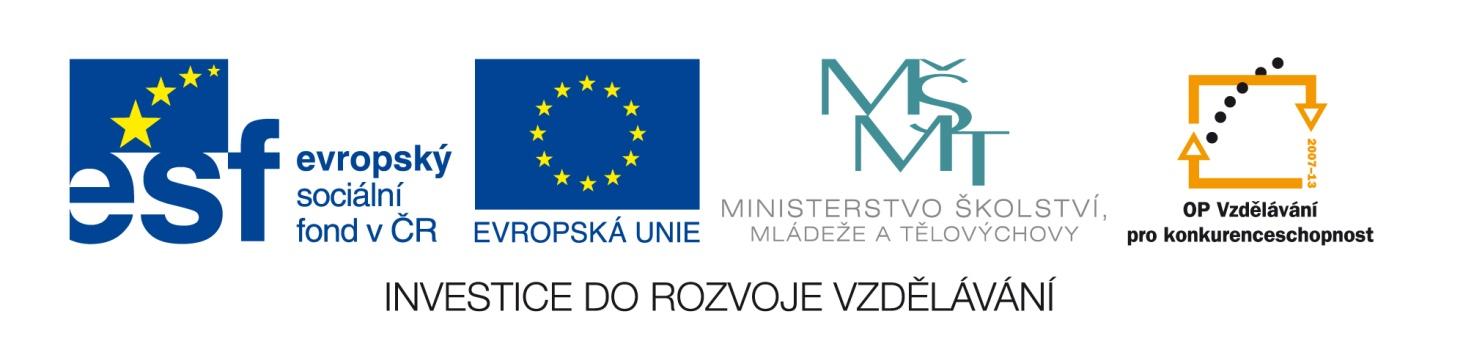 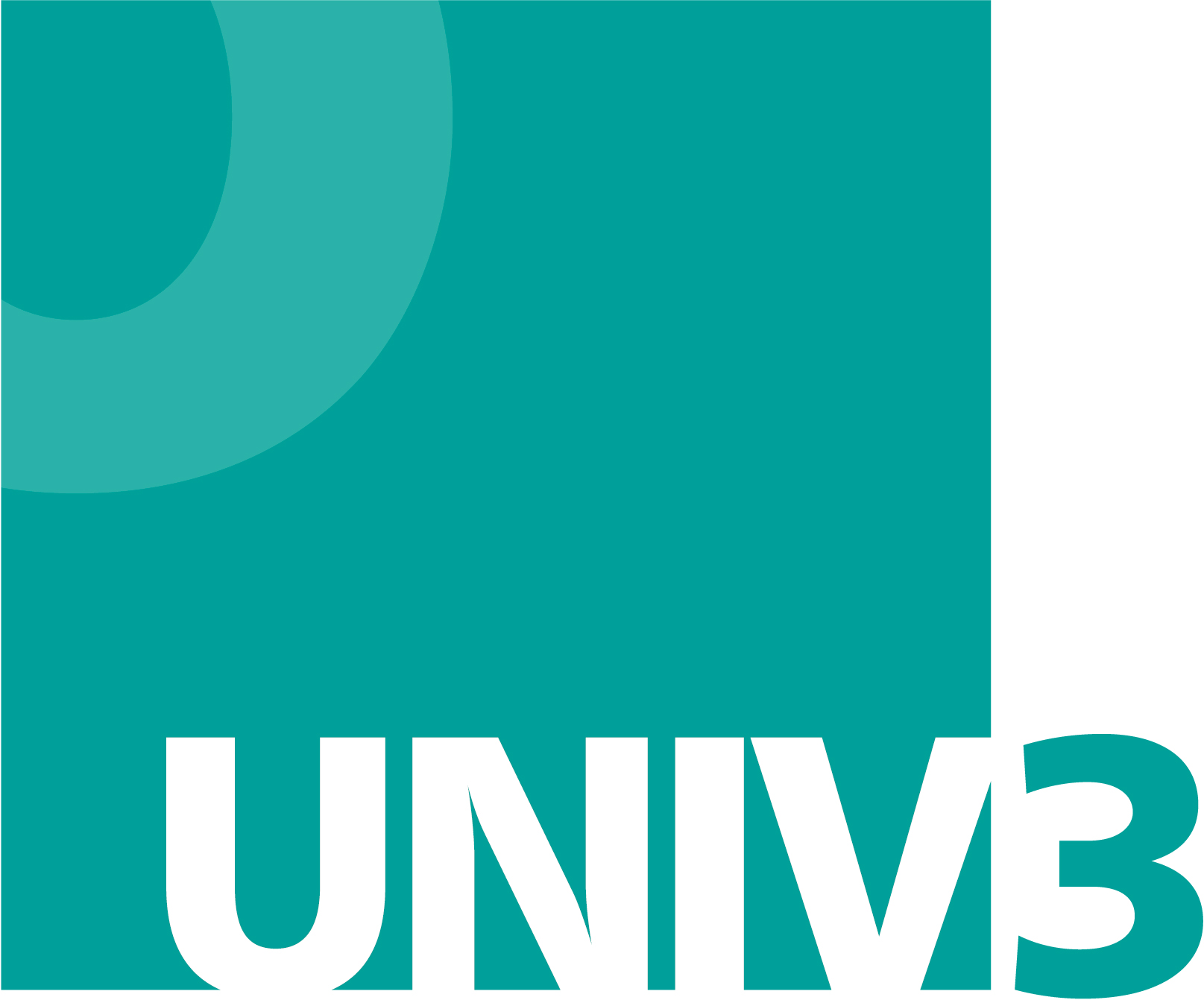 Rekvalifikační program byl vytvořen v rámci projektu UNIV 3 - Podpora procesu uznávání, který realizovalo Ministerstvo školství, mládeže a tělovýchovy ve spolupráci s Národním ústavem pro vzdělávání, školským poradenským zařízením a zařízením pro další vzdělávání pedagogických pracovníků, s finanční podporou Evropského sociálního fondu a státního rozpočtu ČR.Více informací o projektu najdete na www.nuv.cz/univ3 Vážené kolegyně, vážení kolegové,tento rekvalifikační program, který vznikl v rámci projektu UNIV 3 ve spolupráci se středními odbornými školami, je určen jako pomůcka pro vzdělávací instituce při přípravě rekvalifikačních programů k získání kvalifikace uvedené v Národní soustavě kvalifikací (NSK) a jejich akreditace.Má charakter modelového vzdělávacího programu, tzn., že se předpokládá jeho doplnění nebo úprava v návaznosti na vzdělávací podmínky školy nebo jiné vzdělávací instituce a plánovanou organizaci vzdělávání (rekvalifikačního kurzu). Zohlednit je třeba také potřeby dopracování na základě požadavků MŠMT k akreditaci a realizaci rekvalifikačních programů – www.msmt.cz/vzdelavani/dalsi-vzdelavani .Zejména je třeba ověřit platnost kvalifikačního a hodnoticího standardu NSK dané kvalifikace, podle kterých byl rekvalifikační program vytvořen. Tzn. ověřit, zda od doby vytvoření tohoto rekvalifikačního programu nedošlo k inovaci příslušných standardů, neboť rekvalifikační program k získání profesní kvalifikace musí být v souladu s platnými standardy. Projektový tým UNIV 3 Projekt UNIV 3 – podpora procesů uznáváníREKVALIFIKAČNÍ PROGRAM  Kamnář montér topidel(36-045-H)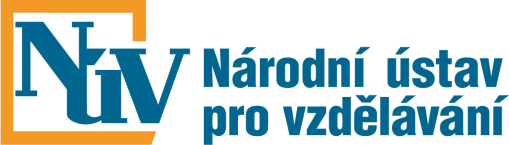 Národní ústav pro vzdělávání, školské poradenské zařízení a zařízení pro další vzdělávání pedagogických pracovníků2015Obsah2. Profil absolventa	7Výsledky vzdělávání	7Možnosti pracovního uplatnění absolventa	73. Charakteristika rekvalifikačního programu	8Pojetí a cíle rekvalifikačního programu	8Organizace výuky	8Prostorové, materiální a technické zabezpečení výuky	8Lektorské zabezpečení výuky	9Vedení dokumentace kurzu	9Metodické postupy výuky	10Postupy hodnocení výuky	104. Učební plán	115. Moduly rekvalifikačního programu	12Příloha č. 1 – Rámcový rozvrh hodin vzorového výukového dne	28Příloha č. 2 – Složení zkušební komise	29Příloha č. 3 – Seznam a kvalifikace lektorů jednotlivých modulů	30Příloha č. 4 – Vzor potvrzení o účasti v akreditovaném  vzdělávacím programu 	31Příloha č. 5 – Způsob zjišťování zpětné vazby od účastníků	33 1. Identifikační údaje rekvalifikačního programu2. Profil absolventaRekvalifikační program připravuje účastníky na úspěšné vykonání zkoušky podle zákona č. 179/2006 Sb. pro získání profesní kvalifikace Kamnář montér topidel (36-045-H) a na úspěšný výkon zvolené profesní kvalifikace. Výsledky vzděláváníAbsolvent rekvalifikačního programu je schopen:Orientovat se ve stavebních výkresech a dokumentaci,orientovat se v normách a v technických podkladech pro montáž topidel, včetně zkoušek jejich připojení,volit nářadí, ruční mechanizované nářadí, stroje a zařízení a pracovní pomůcky pro montáž topidel,navrhovat pracovní postupy pro montáž topidel,posuzovat kvalitu kamnářských materiálů dostupnými prostředky,dopravovat a skladovat materiály,vypočítat spotřebu materiálů,spojovat kamnářské materiály,připravovat a používat kamnářské stavební a spárovací hmoty,upravovat kamnářské keramické a kovové materiály ručně a strojně,kompletovat stavebnicová topidla,instalovat průmyslově vyráběná topidla,připojovat topidla na komín,čistit a udržovat topidla,topit v lokálních topidlech,orientovat se v materiálech pro kamnářské práce,zhotovovat tepelné izolace topidel,zdít a omítat zdiva topidel,omítat teplosměnné plochy topidel,obsluhovat a udržovat ruční mechanizované nářadí, stroje a zařízení pro kamnářské a zednické práce.Možnosti pracovního uplatnění absolventaAbsolvent rekvalifikačního programu je připraven na výkon pracovních pozic:kamnář montér topidel,pracovník výroby keramických prvků určených pro stavbu topidel na pevná paliva.Další uplatnění najde v organizacích a firmách zabývajících se stavbou nebo restaurováním topidel. 3. Charakteristika rekvalifikačního programu Pojetí a cíle rekvalifikačního programuRekvalifikační program Kamnář montér topidel (36-045-H) směřuje k tomu, aby účastníci získali odborné kompetence potřebné pro práci spojenou se stavbou kamen a jejich následnou údržbou.Pro úspěšné uplatnění absolventů programu v praxi budou v průběhu výuky rozvíjeny nejen kompetence obsažené ve kvalifikačním standardu NSK, ale i dovednosti jako výkonnost, samostatnost, odpovědnost, kvalita.Program je zpracován v souladu s hodnoticím standardem profesní kvalifikace Kamnář montér topidel, který je platný od 28. 1. 2009. Organizace výukyVýuka je realizována prezenční formou. Výuka zahrnuje část teoretickou a část praktickou.Teoretická výuka v rozsahu 180 hodin je realizována v běžné učebně vybavené dataprojektorem a osobními PC s přístupem na internet. Délka teoretické vyučovací hodiny je 45 minut.Důraz je kladen na praktickou výuku v rozsahu 200 vyučovacích hodin. Ta probíhá v odborných učebnách - dílnách, které jsou vybaveny v souladu s požadavky příslušného hodnoticího standardu. Praktická výuka může probíhat také na pracovištích zaměstnavatelů, která disponují uvedeným zařízením. Praxe je realizována v souladu se zákoníkem práce. Výuka nepřesáhne 8 hodin denně (plus přestávky).Na začátku teoretické i praktické části výuky budou účastníci seznámeni s BOZP a požární ochranou.Prostorové, materiální a technické zabezpečení výukyPro výuku je k dispozici minimálně následující materiálně technické zázemí:Vybavené učebny pro teoretickou část  - diaprojektor, interaktivní tabule, počítačová učebna, učební texty,vybavení pracoviště: kamnářské materiály, nářadí, strojní zařízení a pracovní pomůcky pro přípravu kamnářských malt a lepidel, úpravu tvaru a rozměru materiálů, montáž a stavbu topidel a komínů, dopravu materiálů a pomocným zařízením (např. lešením) odpovídajícím požadavkům BOZP a hygienickým předpisům,měřidla: dřevěný skládací metr 2m, 5m, vodováhy 0,5m, 1m, 1,5m, lať 2m,nářadí a zařízení: úhelníky 90°, 45°, 30°, ruční nůžky na plech, pilní plochý, pilník kruhový, rašple, pila ocaska, různé štětce, kladivo 100g, 500g a 1000g, sekáče různé, sponkovačka, kleště ploché a štípací, špachtle nerezové šíře 200 a 400 mm, zednická lžíce, naběračka na maltu nerez, různé šroubováky, sada plochých klíčů, sada gola klíčů, sada imbusových klíčů, svěrky, nerezová a molitanová hladítka různých velikostí, diamantové a železné vrtáky různých průměrů, kamnářské brousky, kominická štětka, plastová vanička 40 l a 60 l, vědra 10 l až 15 l, lámačka, stavební lešení,elektrické nářadí a měřicí přístroje: vrtačka, míchačka stavební, mísící zařízení na stavební lepidla a tmely s příslušenstvím, rozbrušovačka průměr 110 a 230, diamantová vodní pila průměr 350, bourací kladivo, elektrický prodlužovací kabel délka 25m, průmyslový vysavač, vlhkoměr a tahoměr,pomůcky: zednická tužka, fixy,zdroj elektrické energie,projektová dokumentace související s hodnocenými činnostmi, předepsané technologické postupy a informační materiály (např. technické listy),pracovní oděv a obuv, osobní ochranné pracovní prostředky odpovídající prováděným pracím.Lektorské zabezpečení výukyPožadovaná kvalifikace lektorů programu: Odborná způsobilost:střední vzdělání s maturitní zkouškou v oboru vzdělání, který odpovídá charakteru vyučovaného programu/modulů programu, nebovyšší odborné vzdělání v akreditovaném vzdělávacím programu VOŠ, který odpovídá charakteru vyučovaného programu/modulů programu, nebovysokoškolské vzdělání v akreditovaném studijním programu studijního oboru, který odpovídá charakteru vyučovaného programu/modulů programu.Pedagogická způsobilost:bakalářské vzdělání v programu v oblasti pedagogických věd zaměřeném na přípravu učitelů středních škol, neboúspěšné absolvování programu celoživotního vzdělávání uskutečňovaného VŠ, který je zaměřen na přípravu učitelů středních škol, neboúspěšně ukončený certifikovaný kurz lektora, neboúspěšně ukončené studium pedagogiky.Odborná praxe:Nejméně 2 roky odborné praxe, 3 roky pedagogické praxe (alespoň jeden lektor).Lektor pro výuku praxe v programech na úrovni H disponuje navíc výučním listem v oboru vzdělání, který odpovídá charakteru vyučovaného programu/modulu, nebo kvalifikací učitele odborného výcviku v oboru vzdělání, který odpovídá charakteru vyučovaného programu/modulu.Vedení dokumentace kurzu V souvislosti s kurzem je vedena dokumentace o:zahájení vzdělávání (vstupní dotazník účastníka vzdělávání, vč. uvedení jeho identifikačních údajů a kopie dokladu o dosaženém stupni nejvyššího dosaženého vzdělání),průběhu vzdělávání („třídní kniha“, ve které bude uveden datum konání výuky, hodinový rozsah výuky s rozdělením na teoretickou a praktickou výuku, konkrétní obsah výuky, evidence účastníků výuky, jméno a podpis vyučujícího),ukončení vzdělávání (evidence účastníků u závěrečné zkoušky, kopie vydaných osvědčení – potvrzení o účasti v akreditovaném vzdělávacím programu a osvědčení o získání profesní kvalifikace).Pozn.: Tyto doklady jsou ve vzdělávací instituci uchovávány po dobu platnosti akreditace, popř. do doby ukončení kurzu zahájeného v době platnosti udělené akreditace.Kopie vydaných osvědčení jsou ve vzdělávací instituci uchovávány v souladu se zákonem o archivnictví. Vzory osvědčení a podmínky jejich vydávání jsou uvedeny na http://www.msmt.cz/vzdelavani/dalsi-vzdelavani/rekvalifikace-1.Metodické postupy výukyZákladními vyučovacími metodami jsou:Výklad s využitím didaktické techniky,instruktáž,praktické předvedení,praktický nácvik,samostatná práce pod odborným dohledem lektora.Lektor bude přizpůsobovat výuku všem relevantním podmínkám, zejména skutečnosti, že se jedná o dospělé účastníky vzdělávání. Bude spojovat teorii s praxí a využívat praktických zkušeností účastníků, dbát na přiměřenost, individuální přístup, názornost a trvanlivost získaných znalostí a dovedností. Důraz bude kladen na praktickou výuku, která tvoří většinu programu.Postupy hodnocení výukyKaždý modul je zakončen zápočtem. Účastníci jsou hodnoceni podle kritérií (parametrů) stanovených v jednotlivých modulech. V průběhu výuky všech modulů bude lektor pozorovat práci jednotlivých účastníků, na základě cíleného pozorování rozhodne, zda účastník dosáhl požadovaných výsledků, či zda jich nedosáhl. Pokud lektor na základě svého pozorování rozhodne, že účastník disponuje všemi požadovanými kompetencemi, započte účastníkovi modul. Pokud lektor nebude přesvědčen o tom, že účastník dosáhl všech požadovaných výstupů modulu, zadá účastníkovi úkol, na jehož splnění bude mít účastník novou možnost prokázat, že potřebnými kompetencemi skutečně disponuje.Jestliže účastník dosáhne alespoň 80% účasti na vzdělávání (v kurzu), vystaví se mu Potvrzení o účasti v akreditovaném vzdělávacím programu.Vzdělávání v rekvalifikačním programu je ukončeno úspěšných vykonáním zkoušky dle zákona č. 179/2006 Sb., o ověřování a uznávání výsledků dalšího vzdělávání, ve znění pozdějších předpisů. Dokladem o úspěšném vykonání zkoušky je Osvědčení o získání profesní kvalifikace.4. Učební plán Optimální trajektorie:Vysvětlivky: Šipka mezi kódy modulů () znamená, že modul za šipkou může být studován až po absolvování modulu před šipkou. Lomítko mezi moduly (/) znamená, že dané moduly mohou být studovány v libovolném pořadí nebo souběžně. Použití závorek znamená, že označená skupina modulů je soudržným celkem z hlediska závaznosti či volitelnosti pořadí.

5. Moduly rekvalifikačního programu Příloha č. 1 – Rámcový rozvrh hodin vzorového výukového dne Příloha č. 2 – Složení zkušební komise Příloha č. 3 – Seznam a kvalifikace lektorů jednotlivých modulů  Příloha č. 4 – Vzor potvrzení o účasti v akreditovaném  vzdělávacím programu  Název a adresa vzdělávacího zařízeníVzdělávací program akreditován MŠMT dne ………… pod čj.: ……………….potvrzenío ÚČASTI V AKREDITOVANÉM VZDĚLÁVACÍM PROGRAMUpo ukončení vzdělávacího programu rekvalifikačního kurzu, podle vyhl. MŠMT č. 176/2009 Sb., kterou se stanoví náležitosti žádosti o akreditaci vzdělávacího programu, organizace vzdělávání v rekvalifikačním zařízení a způsob jeho ukončení.Jméno, Příjmení, titul účastníka kurzuDatum a místo narozeníAbsolvoval (a) rekvalifikační program: Kamnář montér topidel (36-045-H)pro pracovní činnost: Kamnář montér topidelKurz proběhl v období od ……….…. do …………… V rozsahu		- na teorii  				 …  vyučovacích hodin			- na praxi 				 …   hodinVzdělávací program obsahoval tyto předměty (moduly):………………………..	….  hodin……………………….                                                                               ….  hodin……………………….                                                                               ….  hodin………………………                                                                                .…  hodin………………………                                                                                ….  hodinDle vyhlášky MŠMT č. 176/2009 Sb. toto osvědčení o účasti v akreditovaném vzdělávacím programu nenahrazuje doklad o úspěšném absolvování odborné zkoušky dle zákona č. 179/2006 Sb., o ověřování a uznávání výsledků dalšího vzdělávání.V …………………... dne ……………	…………………………………	…..………………………….....	Eva Nováková 	Pavel Černý	garant kurzu	L.S.	statutární zástupce vzdělávacího zařízeníNázev a adresa zařízeníŠkola zařazena do rejstříku škol a školských zařízení/Studijní program akreditován MŠMT* dne ………… pod čj.: ……………….potvrzenío ÚČASTI V AKREDITOVANÉM VZDĚLÁVACÍM PROGRAMUpo úspěšném ukončení vzdělávacího programu rekvalifikačního kurzu realizovaného dle § 108, odst. 2, písm. c) zákona č. 435/2004 Sb. o zaměstnanosti, ve znění pozdějších předpisů, školou v rámci oboru vzdělání, který má zapsaný v rejstříku škol a školských zařízení nebo vysokou školou s akreditovaným studijním programem podle zvláštního právního předpisuJméno, Příjmení, titul účastníka kurzuDatum a místo narozeníAbsolvoval (a) rekvalifikační program: Kamnář montér topidel (36-045-H)pro pracovní činnost: Kamnář montér topidelKurz proběhl v období od ……….…. do …………… V rozsahu		- na teorii  				…   vyučovacích hodin			- na praxi 				…   hodinVzdělávací program obsahoval tyto předměty (moduly):………………………..	….  hodin……………………….                                                                               ….  hodin……………………….                                                                               ….  hodin………………………                                                                                .…  hodin………………………                                                                                ….  hodinDle vyhlášky MŠMT č. 176/2009 Sb. toto osvědčení o účasti v akreditovaném vzdělávacím programu nenahrazuje doklad o úspěšném absolvování odborné zkoušky dle zákona č. 179/2006 Sb., o ověřování a uznávání výsledků dalšího vzdělávání.V …………………... dne ……………	…………………………………	…..………………………….....	Eva Nováková 	Pavel Černý	garant kurzu	L.S.	statutární zástupce vzdělávacího zařízeníPříloha č. 5 – Způsob zjišťování zpětné vazby od účastníkůNázev vzdělávací instituceHodnocení spokojenosti s kurzemNázev rekvalifikačního programu: Termín konání kurzu (od – do):Vážená účastnice kurzu,Vážený účastníku kurzu,žádáme Vás o vyjádření Vaši spokojenosti s obsahem a průběhem tohoto rekvalifikačního kurzu.  Vaše hodnocení a názory budou použity pouze pro zkvalitnění vzdělávacího programu a další práce realizátorů kurzu, jsou zcela interní a nebude s nimi jinak nakládáno.Děkujeme                                                                   ………………………..                                                                                         Garant kurzuHodnotíte tento program za osobně přínosný?    (Odpověď zaškrtněte)AnoSpíše anoSpíše neNe 	Získali jste znalosti a dovednosti, které jste očekávali? AnoSpíše anoSpíše neNe 	Myslíte si, že získané znalosti a zkušenosti z tohoto kurzu uplatníte ve Vaší praxi?Ano	Spíše anoSpíše neNeByl pro Vás rozsah probíraného učiva dostačující?Ano	Spíše anoSpíše neNe	Byl (a) jste spokojen (a) s rozsahem a kvalitou praktické výuky?AnoSpíše anoSpíše neNeByl (a) jste spokojen (a) s rozsahem a kvalitou teoretické výuky?AnoSpíše anoSpíše neNeByl výklad učiva pro Vás dostatečně srozumitelný a názorný?AnoSpíše anoSpíše neNeKterá témata byla nejvíce zajímavá?Vyhovovala Vám organizace výuky?AnoSpíše anoSpíše neNeCo byste v programu a ve výuce zlepšil/-a?Celkové hodnocení programu (stupnice známek jako ve škole 1 - 5):Vaše další komentáře a připomínky. Zejména k označení Spíše ne, Ne.Název rekvalifikačního programuKamnář montér topidel (36-045-H)Platnost hodnoticího standardu, dle kterého byl program vytvořenPlatný od 28. 1. 2009Název vzdělávací instituceAdresa vzdělávací instituceWWW vzdělávací instituceKontaktní osobaTyp programu dalšího vzděláváníRekvalifikační program – příprava na získání profesní kvalifikace dle zákona 179/2006 Sb. Vstupní požadavky na uchazečeMinimálně základní vzděláníPodmínky zdravotní způsobilosti uchazečePodmínky zdravotní způsobilosti jsou uvedeny na www.nsp.cz Forma výukyPrezenčníDélka výuky380 hodin (180 hod. teoretická výuka, 200 hod. praxe)Způsob ukončení Zkouška k získání profesní kvalifikace Kamnář montér topidel (36-045-H) dle zákona č.179/2006 Sb.Získaná kvalifikaceProfesní kvalifikace Kamnář montér topidel (36-045-H)CertifikátyPotvrzení o účasti v akreditovaném vzdělávacím programu Osvědčení o získání profesní kvalifikacePracovní činnost, pro niž bude rekvalifikace uskutečňovánaKamnář montér topidelJména garantů odborné úrovně rekvalifikace a řádného provádění závěrečných zkoušekGarant kurzu:Autorizovaná osoba:Název vzdělávací instituceNázev vzdělávací instituceAdresa vzdělávací instituceAdresa vzdělávací instituceAdresa vzdělávací instituceAdresa vzdělávací instituceKamnář montér topidel (36-045-H)Kamnář montér topidel (36-045-H)Kamnář montér topidel (36-045-H)Kamnář montér topidel (36-045-H)Kamnář montér topidel (36-045-H)Kamnář montér topidel (36-045-H)Název moduluKód moduluKód moduluHodinové dotaceHodinové dotaceZpůsob ukončení moduluZpůsob ukončení moduluNázev moduluKód moduluKód moduluTeoretická výukaPraktická výukaTechnická dokumentace a normyK-OKK-OK168ZápočetZápočetVolba a obsluha nářadí pro kamnářské a zednické práceK-VNK-VN88ZápočetZápočetKonstrukce individuálních topidelK-KITK-KIT2464ZápočetZápočetKamnářské materiály K-KMK-KM4852ZápočetZápočetKamnářská technologieK-KTK-KT4016ZápočetZápočetSprávná praxe při topeníK-SPK-SP4016ZápočetZápočetZdění a omítání zdiva topidelK-ZOK-ZO436ZápočetZápočetPočet hodin teoretické a praktické výuky180200Počet hodin celkem380380K-OK / K-VN / K-KIT / K-KM / K-KT / K-SP / K-ZO Název moduluTechnická dokumentace a normyKódK-OKDélka modulu24 hod. (16 teorie + 8 praxe)Platnost Typ moduluPovinnýVstupní předpokladyMinimálně základní vzděláníMinimálně základní vzděláníMinimálně základní vzděláníStručná anotace vymezující cíle moduluCílem modulu je naučit účastníky rozeznávat stavební výkresy podle druhu a naučit se v nich číst, definovat rozdíl mezi kamny, sporákem, krbem z hlediska konstrukčního řešení, používat normy a technické podklady pro montáž topidel.Stručná anotace vymezující cíle moduluCílem modulu je naučit účastníky rozeznávat stavební výkresy podle druhu a naučit se v nich číst, definovat rozdíl mezi kamny, sporákem, krbem z hlediska konstrukčního řešení, používat normy a technické podklady pro montáž topidel.Stručná anotace vymezující cíle moduluCílem modulu je naučit účastníky rozeznávat stavební výkresy podle druhu a naučit se v nich číst, definovat rozdíl mezi kamny, sporákem, krbem z hlediska konstrukčního řešení, používat normy a technické podklady pro montáž topidel.Stručná anotace vymezující cíle moduluCílem modulu je naučit účastníky rozeznávat stavební výkresy podle druhu a naučit se v nich číst, definovat rozdíl mezi kamny, sporákem, krbem z hlediska konstrukčního řešení, používat normy a technické podklady pro montáž topidel.Předpokládané výsledky výukyAbsolvent modulu bude schopen:Rozlišit druhy stavební dokumentace a výkresů podle druhů,číst prováděcí stavební výkresy (ČSN 01 3420),definovat kamna, sporák a krb z hlediska konstrukčního řešení,používat normy a technické podklady pro montáž topidel (ČSN 72 4710, ČSN 73 4230, ČSN 73 4231, ČSN 73 4232),prakticky na zadaném pracovním úkolu předvést řešení vycházející z příslušných ČSN.Předpokládané výsledky výukyAbsolvent modulu bude schopen:Rozlišit druhy stavební dokumentace a výkresů podle druhů,číst prováděcí stavební výkresy (ČSN 01 3420),definovat kamna, sporák a krb z hlediska konstrukčního řešení,používat normy a technické podklady pro montáž topidel (ČSN 72 4710, ČSN 73 4230, ČSN 73 4231, ČSN 73 4232),prakticky na zadaném pracovním úkolu předvést řešení vycházející z příslušných ČSN.Předpokládané výsledky výukyAbsolvent modulu bude schopen:Rozlišit druhy stavební dokumentace a výkresů podle druhů,číst prováděcí stavební výkresy (ČSN 01 3420),definovat kamna, sporák a krb z hlediska konstrukčního řešení,používat normy a technické podklady pro montáž topidel (ČSN 72 4710, ČSN 73 4230, ČSN 73 4231, ČSN 73 4232),prakticky na zadaném pracovním úkolu předvést řešení vycházející z příslušných ČSN.Předpokládané výsledky výukyAbsolvent modulu bude schopen:Rozlišit druhy stavební dokumentace a výkresů podle druhů,číst prováděcí stavební výkresy (ČSN 01 3420),definovat kamna, sporák a krb z hlediska konstrukčního řešení,používat normy a technické podklady pro montáž topidel (ČSN 72 4710, ČSN 73 4230, ČSN 73 4231, ČSN 73 4232),prakticky na zadaném pracovním úkolu předvést řešení vycházející z příslušných ČSN.Učivo / obsah výukystavební dokumentace a výkresy podle druhůprováděcí stavební výkresydefinice kamen, sporáku a krbu z hlediska konstrukčního řešenínormy a technické podklady pro montáž topidel (ČSN 724710, ČSN 734230, ČSN 734231, ČSN 734232)Učivo / obsah výukystavební dokumentace a výkresy podle druhůprováděcí stavební výkresydefinice kamen, sporáku a krbu z hlediska konstrukčního řešenínormy a technické podklady pro montáž topidel (ČSN 724710, ČSN 734230, ČSN 734231, ČSN 734232)Učivo / obsah výukystavební dokumentace a výkresy podle druhůprováděcí stavební výkresydefinice kamen, sporáku a krbu z hlediska konstrukčního řešenínormy a technické podklady pro montáž topidel (ČSN 724710, ČSN 734230, ČSN 734231, ČSN 734232)Učivo / obsah výukystavební dokumentace a výkresy podle druhůprováděcí stavební výkresydefinice kamen, sporáku a krbu z hlediska konstrukčního řešenínormy a technické podklady pro montáž topidel (ČSN 724710, ČSN 734230, ČSN 734231, ČSN 734232)Postupy výukyVýklad, práce si informacemi (dokumentací a výkresy), cvičení.Postupy výukyVýklad, práce si informacemi (dokumentací a výkresy), cvičení.Postupy výukyVýklad, práce si informacemi (dokumentací a výkresy), cvičení.Postupy výukyVýklad, práce si informacemi (dokumentací a výkresy), cvičení.Ukončení moduluModul je ukončen zápočtem. Podkladem je účast na vzdělávání a dosažení stanovených výsledků vzdělávání.V průběhu výuky bude lektor pozorovat práci jednotlivých účastníků, na základě cíleného pozorování, řízeného rozhovoru (problémového dotazování) a výsledků dílčích úkolů rozhodne, zda účastník dosáhl požadovaných výsledků, či zda jich nedosáhl. Pokud lektor nebude přesvědčen o tom, že účastník všech požadovaných výstupů modulu skutečně dosáhl, zadá účastníkovi úkol, na kterém účastník prokáže/neprokáže, že potřebnými výstupy disponuje.Ukončení moduluModul je ukončen zápočtem. Podkladem je účast na vzdělávání a dosažení stanovených výsledků vzdělávání.V průběhu výuky bude lektor pozorovat práci jednotlivých účastníků, na základě cíleného pozorování, řízeného rozhovoru (problémového dotazování) a výsledků dílčích úkolů rozhodne, zda účastník dosáhl požadovaných výsledků, či zda jich nedosáhl. Pokud lektor nebude přesvědčen o tom, že účastník všech požadovaných výstupů modulu skutečně dosáhl, zadá účastníkovi úkol, na kterém účastník prokáže/neprokáže, že potřebnými výstupy disponuje.Ukončení moduluModul je ukončen zápočtem. Podkladem je účast na vzdělávání a dosažení stanovených výsledků vzdělávání.V průběhu výuky bude lektor pozorovat práci jednotlivých účastníků, na základě cíleného pozorování, řízeného rozhovoru (problémového dotazování) a výsledků dílčích úkolů rozhodne, zda účastník dosáhl požadovaných výsledků, či zda jich nedosáhl. Pokud lektor nebude přesvědčen o tom, že účastník všech požadovaných výstupů modulu skutečně dosáhl, zadá účastníkovi úkol, na kterém účastník prokáže/neprokáže, že potřebnými výstupy disponuje.Ukončení moduluModul je ukončen zápočtem. Podkladem je účast na vzdělávání a dosažení stanovených výsledků vzdělávání.V průběhu výuky bude lektor pozorovat práci jednotlivých účastníků, na základě cíleného pozorování, řízeného rozhovoru (problémového dotazování) a výsledků dílčích úkolů rozhodne, zda účastník dosáhl požadovaných výsledků, či zda jich nedosáhl. Pokud lektor nebude přesvědčen o tom, že účastník všech požadovaných výstupů modulu skutečně dosáhl, zadá účastníkovi úkol, na kterém účastník prokáže/neprokáže, že potřebnými výstupy disponuje.Parametry pro hodnocení výsledků výukyParametry pro hodnocení výsledků výukyParametry pro hodnocení výsledků výukyParametry pro hodnocení výsledků výukyDoporučená literatura pro lektorySteňko, L. Odborné kreslení. 2. vydání. Praha: SNTL, 1986.ČSN 724710, ČSN 734230, ČSN 734231, ČSN 734232)Pešek, V., Kőnig, V. Kamnářská technologie. 1 vydání. Praha: SILIS, duben 2007, ISBN 80-03-00197-8Pešek, V. a kolektiv. Konstrukce individuálních topidel pro kamnáře. 2. vydání. Praha: SILIS, říjen 2011, ISBN 80 – 03 – 00197 – 8Doporučená literatura pro lektorySteňko, L. Odborné kreslení. 2. vydání. Praha: SNTL, 1986.ČSN 724710, ČSN 734230, ČSN 734231, ČSN 734232)Pešek, V., Kőnig, V. Kamnářská technologie. 1 vydání. Praha: SILIS, duben 2007, ISBN 80-03-00197-8Pešek, V. a kolektiv. Konstrukce individuálních topidel pro kamnáře. 2. vydání. Praha: SILIS, říjen 2011, ISBN 80 – 03 – 00197 – 8Doporučená literatura pro lektorySteňko, L. Odborné kreslení. 2. vydání. Praha: SNTL, 1986.ČSN 724710, ČSN 734230, ČSN 734231, ČSN 734232)Pešek, V., Kőnig, V. Kamnářská technologie. 1 vydání. Praha: SILIS, duben 2007, ISBN 80-03-00197-8Pešek, V. a kolektiv. Konstrukce individuálních topidel pro kamnáře. 2. vydání. Praha: SILIS, říjen 2011, ISBN 80 – 03 – 00197 – 8Doporučená literatura pro lektorySteňko, L. Odborné kreslení. 2. vydání. Praha: SNTL, 1986.ČSN 724710, ČSN 734230, ČSN 734231, ČSN 734232)Pešek, V., Kőnig, V. Kamnářská technologie. 1 vydání. Praha: SILIS, duben 2007, ISBN 80-03-00197-8Pešek, V. a kolektiv. Konstrukce individuálních topidel pro kamnáře. 2. vydání. Praha: SILIS, říjen 2011, ISBN 80 – 03 – 00197 – 8Název moduluVolba a obsluha nářadí pro kamnářské a zednické práceKódK- VNDélka modulu16 hod. (8 teorie + 8 praxe)Platnost Typ modulupovinnýVstupní předpokladyDle trajektorie modulůDle trajektorie modulůDle trajektorie modulůStručná anotace vymezující cíle moduluÚčastníci se naučí popsat a používat ruční i mechanizované nářadí a pomůcky pro montáž topidel. Stručná anotace vymezující cíle moduluÚčastníci se naučí popsat a používat ruční i mechanizované nářadí a pomůcky pro montáž topidel. Stručná anotace vymezující cíle moduluÚčastníci se naučí popsat a používat ruční i mechanizované nářadí a pomůcky pro montáž topidel. Stručná anotace vymezující cíle moduluÚčastníci se naučí popsat a používat ruční i mechanizované nářadí a pomůcky pro montáž topidel. Předpokládané výsledky výukyAbsolvent modulu bude schopen:Popsat nářadí a pomůcky pro montáž topidel,vysvětlit použití nářadí a pomůcek,popsat ruční mechanizované nářadí,popsat stroje a zařízení,popsat obsluhu ručního mechanizovaného nářadí, strojů a zařízení dle zadání,popsat podmínky BOZ při práci s ručním mechanizovaným nářadím, stroji a zařízeními.Předpokládané výsledky výukyAbsolvent modulu bude schopen:Popsat nářadí a pomůcky pro montáž topidel,vysvětlit použití nářadí a pomůcek,popsat ruční mechanizované nářadí,popsat stroje a zařízení,popsat obsluhu ručního mechanizovaného nářadí, strojů a zařízení dle zadání,popsat podmínky BOZ při práci s ručním mechanizovaným nářadím, stroji a zařízeními.Předpokládané výsledky výukyAbsolvent modulu bude schopen:Popsat nářadí a pomůcky pro montáž topidel,vysvětlit použití nářadí a pomůcek,popsat ruční mechanizované nářadí,popsat stroje a zařízení,popsat obsluhu ručního mechanizovaného nářadí, strojů a zařízení dle zadání,popsat podmínky BOZ při práci s ručním mechanizovaným nářadím, stroji a zařízeními.Předpokládané výsledky výukyAbsolvent modulu bude schopen:Popsat nářadí a pomůcky pro montáž topidel,vysvětlit použití nářadí a pomůcek,popsat ruční mechanizované nářadí,popsat stroje a zařízení,popsat obsluhu ručního mechanizovaného nářadí, strojů a zařízení dle zadání,popsat podmínky BOZ při práci s ručním mechanizovaným nářadím, stroji a zařízeními.Učivo / obsah výukynářadí a pomůcky pro montáž topidelpoužívání nářadí a pomůcekruční mechanizované nářadístroje a zařízeníobsluha ručního mechanizovaného nářadí, strojů a zařízení dle zadáníBOZ při práci s ručním mechanizovaným nářadím, stroji a zařízenímiUčivo / obsah výukynářadí a pomůcky pro montáž topidelpoužívání nářadí a pomůcekruční mechanizované nářadístroje a zařízeníobsluha ručního mechanizovaného nářadí, strojů a zařízení dle zadáníBOZ při práci s ručním mechanizovaným nářadím, stroji a zařízenímiUčivo / obsah výukynářadí a pomůcky pro montáž topidelpoužívání nářadí a pomůcekruční mechanizované nářadístroje a zařízeníobsluha ručního mechanizovaného nářadí, strojů a zařízení dle zadáníBOZ při práci s ručním mechanizovaným nářadím, stroji a zařízenímiUčivo / obsah výukynářadí a pomůcky pro montáž topidelpoužívání nářadí a pomůcekruční mechanizované nářadístroje a zařízeníobsluha ručního mechanizovaného nářadí, strojů a zařízení dle zadáníBOZ při práci s ručním mechanizovaným nářadím, stroji a zařízenímiPostupy výukyVýklad, instruktáž, předvedení a praktický nácvik.Postupy výukyVýklad, instruktáž, předvedení a praktický nácvik.Postupy výukyVýklad, instruktáž, předvedení a praktický nácvik.Postupy výukyVýklad, instruktáž, předvedení a praktický nácvik.Ukončení moduluModul je ukončen zápočtem. Podkladem je účast na vzdělávání a dosažení stanovených výsledků vzdělávání.V průběhu výuky bude lektor pozorovat práci jednotlivých účastníků, na základě cíleného pozorování, řízeného rozhovoru (problémového dotazování) a výsledků dílčích úkolů a činností rozhodne, zda účastník dosáhl požadovaných výsledků, či zda jich nedosáhl. Pokud lektor nebude přesvědčen o tom, že účastník všech požadovaných výstupů modulu skutečně dosáhl, zadá účastníkovi úkol, na kterém účastník prokáže/neprokáže, že potřebnými výstupy disponuje. Ukončení moduluModul je ukončen zápočtem. Podkladem je účast na vzdělávání a dosažení stanovených výsledků vzdělávání.V průběhu výuky bude lektor pozorovat práci jednotlivých účastníků, na základě cíleného pozorování, řízeného rozhovoru (problémového dotazování) a výsledků dílčích úkolů a činností rozhodne, zda účastník dosáhl požadovaných výsledků, či zda jich nedosáhl. Pokud lektor nebude přesvědčen o tom, že účastník všech požadovaných výstupů modulu skutečně dosáhl, zadá účastníkovi úkol, na kterém účastník prokáže/neprokáže, že potřebnými výstupy disponuje. Ukončení moduluModul je ukončen zápočtem. Podkladem je účast na vzdělávání a dosažení stanovených výsledků vzdělávání.V průběhu výuky bude lektor pozorovat práci jednotlivých účastníků, na základě cíleného pozorování, řízeného rozhovoru (problémového dotazování) a výsledků dílčích úkolů a činností rozhodne, zda účastník dosáhl požadovaných výsledků, či zda jich nedosáhl. Pokud lektor nebude přesvědčen o tom, že účastník všech požadovaných výstupů modulu skutečně dosáhl, zadá účastníkovi úkol, na kterém účastník prokáže/neprokáže, že potřebnými výstupy disponuje. Ukončení moduluModul je ukončen zápočtem. Podkladem je účast na vzdělávání a dosažení stanovených výsledků vzdělávání.V průběhu výuky bude lektor pozorovat práci jednotlivých účastníků, na základě cíleného pozorování, řízeného rozhovoru (problémového dotazování) a výsledků dílčích úkolů a činností rozhodne, zda účastník dosáhl požadovaných výsledků, či zda jich nedosáhl. Pokud lektor nebude přesvědčen o tom, že účastník všech požadovaných výstupů modulu skutečně dosáhl, zadá účastníkovi úkol, na kterém účastník prokáže/neprokáže, že potřebnými výstupy disponuje. Parametry pro hodnocení výsledků výukyParametry pro hodnocení výsledků výukyParametry pro hodnocení výsledků výukyParametry pro hodnocení výsledků výukyDoporučená literatura pro lektory Katalogy výrobců materiálů, nářadí a veškerých pomůcek pro montáž topidelPešek, V., Kőnig, V. Kamnářská technologie. 1 vydání. Praha: SILIS, duben 2007, ISBN 80-03-00197-8Doporučená literatura pro lektory Katalogy výrobců materiálů, nářadí a veškerých pomůcek pro montáž topidelPešek, V., Kőnig, V. Kamnářská technologie. 1 vydání. Praha: SILIS, duben 2007, ISBN 80-03-00197-8Doporučená literatura pro lektory Katalogy výrobců materiálů, nářadí a veškerých pomůcek pro montáž topidelPešek, V., Kőnig, V. Kamnářská technologie. 1 vydání. Praha: SILIS, duben 2007, ISBN 80-03-00197-8Doporučená literatura pro lektory Katalogy výrobců materiálů, nářadí a veškerých pomůcek pro montáž topidelPešek, V., Kőnig, V. Kamnářská technologie. 1 vydání. Praha: SILIS, duben 2007, ISBN 80-03-00197-8Název moduluKonstrukce individuálních topidelKódK-KITDélka modulu88 hod. (24 teorie + 64 praxe)Platnost Typ modulupovinnýVstupní předpokladyDle trajektorie modulůDle trajektorie modulůDle trajektorie modulůStručná anotace vymezující cíle moduluCílem modulu je naučit účastníky orientovat se v technické dokumentaci topidla a provádět jeho kompletací, připojit topidlo na komín. Naučí se provést topnou zkoušku a číst technickou dokumentaci od výrobce topidelStručná anotace vymezující cíle moduluCílem modulu je naučit účastníky orientovat se v technické dokumentaci topidla a provádět jeho kompletací, připojit topidlo na komín. Naučí se provést topnou zkoušku a číst technickou dokumentaci od výrobce topidelStručná anotace vymezující cíle moduluCílem modulu je naučit účastníky orientovat se v technické dokumentaci topidla a provádět jeho kompletací, připojit topidlo na komín. Naučí se provést topnou zkoušku a číst technickou dokumentaci od výrobce topidelStručná anotace vymezující cíle moduluCílem modulu je naučit účastníky orientovat se v technické dokumentaci topidla a provádět jeho kompletací, připojit topidlo na komín. Naučí se provést topnou zkoušku a číst technickou dokumentaci od výrobce topidelPředpokládané výsledky výukyAbsolvent modulu bude schopen:Navrhnout pracovní postup pro zadaný pracovní úkol a návrh odůvodnit,číst technickou dokumentaci stavebnicového topidla,umístit a vyvážit vložku,kompletovat stavebnicové topidlo dle návodu výrobce,připojit stavebnicové topidlo na komín,kompletovat opláštění stavebnicové topidla,provést topnou zkoušku stavebnicových topidel,číst technickou dokumentaci průmyslově vyráběného topidla,umístit a vyvážit průmyslově vyráběné topidlo,kompletovat průmyslově vyráběné topidlo dle návodu výrobce,připojit průmyslově vyráběné topidlo na komín,provést topnou zkoušku průmyslově vyráběných topidel.Předpokládané výsledky výukyAbsolvent modulu bude schopen:Navrhnout pracovní postup pro zadaný pracovní úkol a návrh odůvodnit,číst technickou dokumentaci stavebnicového topidla,umístit a vyvážit vložku,kompletovat stavebnicové topidlo dle návodu výrobce,připojit stavebnicové topidlo na komín,kompletovat opláštění stavebnicové topidla,provést topnou zkoušku stavebnicových topidel,číst technickou dokumentaci průmyslově vyráběného topidla,umístit a vyvážit průmyslově vyráběné topidlo,kompletovat průmyslově vyráběné topidlo dle návodu výrobce,připojit průmyslově vyráběné topidlo na komín,provést topnou zkoušku průmyslově vyráběných topidel.Předpokládané výsledky výukyAbsolvent modulu bude schopen:Navrhnout pracovní postup pro zadaný pracovní úkol a návrh odůvodnit,číst technickou dokumentaci stavebnicového topidla,umístit a vyvážit vložku,kompletovat stavebnicové topidlo dle návodu výrobce,připojit stavebnicové topidlo na komín,kompletovat opláštění stavebnicové topidla,provést topnou zkoušku stavebnicových topidel,číst technickou dokumentaci průmyslově vyráběného topidla,umístit a vyvážit průmyslově vyráběné topidlo,kompletovat průmyslově vyráběné topidlo dle návodu výrobce,připojit průmyslově vyráběné topidlo na komín,provést topnou zkoušku průmyslově vyráběných topidel.Předpokládané výsledky výukyAbsolvent modulu bude schopen:Navrhnout pracovní postup pro zadaný pracovní úkol a návrh odůvodnit,číst technickou dokumentaci stavebnicového topidla,umístit a vyvážit vložku,kompletovat stavebnicové topidlo dle návodu výrobce,připojit stavebnicové topidlo na komín,kompletovat opláštění stavebnicové topidla,provést topnou zkoušku stavebnicových topidel,číst technickou dokumentaci průmyslově vyráběného topidla,umístit a vyvážit průmyslově vyráběné topidlo,kompletovat průmyslově vyráběné topidlo dle návodu výrobce,připojit průmyslově vyráběné topidlo na komín,provést topnou zkoušku průmyslově vyráběných topidel.Učivo / obsah výukypostupy práce montáže topidelčtení technické dokumentace stavebnicového a průmyslově vyrobeného topidlaumístění a vyvážení vložky u stavebnicového a průmyslově vyrobeného topidlakompletace stavebnicového a průmyslově vyrobeného topidla dle návodu výrobcepřipojení stavebnicového a průmyslově vyrobeného topidla na komínkompletace opláštění topidlaprovedení topné zkouškyUčivo / obsah výukypostupy práce montáže topidelčtení technické dokumentace stavebnicového a průmyslově vyrobeného topidlaumístění a vyvážení vložky u stavebnicového a průmyslově vyrobeného topidlakompletace stavebnicového a průmyslově vyrobeného topidla dle návodu výrobcepřipojení stavebnicového a průmyslově vyrobeného topidla na komínkompletace opláštění topidlaprovedení topné zkouškyUčivo / obsah výukypostupy práce montáže topidelčtení technické dokumentace stavebnicového a průmyslově vyrobeného topidlaumístění a vyvážení vložky u stavebnicového a průmyslově vyrobeného topidlakompletace stavebnicového a průmyslově vyrobeného topidla dle návodu výrobcepřipojení stavebnicového a průmyslově vyrobeného topidla na komínkompletace opláštění topidlaprovedení topné zkouškyUčivo / obsah výukypostupy práce montáže topidelčtení technické dokumentace stavebnicového a průmyslově vyrobeného topidlaumístění a vyvážení vložky u stavebnicového a průmyslově vyrobeného topidlakompletace stavebnicového a průmyslově vyrobeného topidla dle návodu výrobcepřipojení stavebnicového a průmyslově vyrobeného topidla na komínkompletace opláštění topidlaprovedení topné zkouškyPostupy výukyVýklad, instruktáž, demonstrace, práce s informacemi, praktický nácvik, samostatná práce pod dohledem lektora.Postupy výukyVýklad, instruktáž, demonstrace, práce s informacemi, praktický nácvik, samostatná práce pod dohledem lektora.Postupy výukyVýklad, instruktáž, demonstrace, práce s informacemi, praktický nácvik, samostatná práce pod dohledem lektora.Postupy výukyVýklad, instruktáž, demonstrace, práce s informacemi, praktický nácvik, samostatná práce pod dohledem lektora.Ukončení moduluModul je ukončen zápočtem. Podkladem je účast na vzdělávání a dosažení stanovených výsledků vzdělávání.V průběhu výuky bude lektor pozorovat práci jednotlivých účastníků, na základě cíleného pozorování, řízeného rozhovoru (problémového dotazování) a výsledků dílčích úkolů a činností rozhodne, zda účastník dosáhl požadovaných výsledků, či zda jich nedosáhl. Pokud lektor nebude přesvědčen o tom, že účastník všech požadovaných výstupů modulu skutečně dosáhl, zadá účastníkovi úkol, na kterém účastník prokáže/neprokáže, že potřebnými výstupy disponuje.Ukončení moduluModul je ukončen zápočtem. Podkladem je účast na vzdělávání a dosažení stanovených výsledků vzdělávání.V průběhu výuky bude lektor pozorovat práci jednotlivých účastníků, na základě cíleného pozorování, řízeného rozhovoru (problémového dotazování) a výsledků dílčích úkolů a činností rozhodne, zda účastník dosáhl požadovaných výsledků, či zda jich nedosáhl. Pokud lektor nebude přesvědčen o tom, že účastník všech požadovaných výstupů modulu skutečně dosáhl, zadá účastníkovi úkol, na kterém účastník prokáže/neprokáže, že potřebnými výstupy disponuje.Ukončení moduluModul je ukončen zápočtem. Podkladem je účast na vzdělávání a dosažení stanovených výsledků vzdělávání.V průběhu výuky bude lektor pozorovat práci jednotlivých účastníků, na základě cíleného pozorování, řízeného rozhovoru (problémového dotazování) a výsledků dílčích úkolů a činností rozhodne, zda účastník dosáhl požadovaných výsledků, či zda jich nedosáhl. Pokud lektor nebude přesvědčen o tom, že účastník všech požadovaných výstupů modulu skutečně dosáhl, zadá účastníkovi úkol, na kterém účastník prokáže/neprokáže, že potřebnými výstupy disponuje.Ukončení moduluModul je ukončen zápočtem. Podkladem je účast na vzdělávání a dosažení stanovených výsledků vzdělávání.V průběhu výuky bude lektor pozorovat práci jednotlivých účastníků, na základě cíleného pozorování, řízeného rozhovoru (problémového dotazování) a výsledků dílčích úkolů a činností rozhodne, zda účastník dosáhl požadovaných výsledků, či zda jich nedosáhl. Pokud lektor nebude přesvědčen o tom, že účastník všech požadovaných výstupů modulu skutečně dosáhl, zadá účastníkovi úkol, na kterém účastník prokáže/neprokáže, že potřebnými výstupy disponuje.Parametry pro hodnocení výsledků výukyParametry pro hodnocení výsledků výukyParametry pro hodnocení výsledků výukyParametry pro hodnocení výsledků výukyDoporučená literatura pro lektoryPešek, V. a kolektiv. Konstrukce individuálních topidel pro krbaře. 1. vydání. Praha: SILIS, duben 2007, ISBN 80-86821-40-4Pešek, V. a kolektiv. Konstrukce individuálních topidel pro kamnáře. 2. vydání. Praha: SILIS, říjen 2011, ISBN 80 – 03 – 00197 – 8Pešek, V, Kőnig, V. Kamnářská technologie. 1. vydání. Praha: SILIS, duben 2007, ISBN 80-03-00197-8Doporučená literatura pro lektoryPešek, V. a kolektiv. Konstrukce individuálních topidel pro krbaře. 1. vydání. Praha: SILIS, duben 2007, ISBN 80-86821-40-4Pešek, V. a kolektiv. Konstrukce individuálních topidel pro kamnáře. 2. vydání. Praha: SILIS, říjen 2011, ISBN 80 – 03 – 00197 – 8Pešek, V, Kőnig, V. Kamnářská technologie. 1. vydání. Praha: SILIS, duben 2007, ISBN 80-03-00197-8Doporučená literatura pro lektoryPešek, V. a kolektiv. Konstrukce individuálních topidel pro krbaře. 1. vydání. Praha: SILIS, duben 2007, ISBN 80-86821-40-4Pešek, V. a kolektiv. Konstrukce individuálních topidel pro kamnáře. 2. vydání. Praha: SILIS, říjen 2011, ISBN 80 – 03 – 00197 – 8Pešek, V, Kőnig, V. Kamnářská technologie. 1. vydání. Praha: SILIS, duben 2007, ISBN 80-03-00197-8Doporučená literatura pro lektoryPešek, V. a kolektiv. Konstrukce individuálních topidel pro krbaře. 1. vydání. Praha: SILIS, duben 2007, ISBN 80-86821-40-4Pešek, V. a kolektiv. Konstrukce individuálních topidel pro kamnáře. 2. vydání. Praha: SILIS, říjen 2011, ISBN 80 – 03 – 00197 – 8Pešek, V, Kőnig, V. Kamnářská technologie. 1. vydání. Praha: SILIS, duben 2007, ISBN 80-03-00197-8Název moduluKamnářské materiály KódK-KMDélka modulu100 hod. (48 teorie + 52 praxe)Platnost Typ modulupovinnýVstupní předpokladyDle trajektorie modulůDle trajektorie modulůDle trajektorie modulůStručná anotace vymezující cíle moduluCílem modulu je seznámit účastníky s kamnářskými materiály, naučit je posuzovat jejich kvalitu, správně je opracovávat, skladovat a připravit ro dopravu.  Stručná anotace vymezující cíle moduluCílem modulu je seznámit účastníky s kamnářskými materiály, naučit je posuzovat jejich kvalitu, správně je opracovávat, skladovat a připravit ro dopravu.  Stručná anotace vymezující cíle moduluCílem modulu je seznámit účastníky s kamnářskými materiály, naučit je posuzovat jejich kvalitu, správně je opracovávat, skladovat a připravit ro dopravu.  Stručná anotace vymezující cíle moduluCílem modulu je seznámit účastníky s kamnářskými materiály, naučit je posuzovat jejich kvalitu, správně je opracovávat, skladovat a připravit ro dopravu.  Předpokládané výsledky výukyAbsolvent modulu bude schopen:Uvést parametry kvality materiálů,posoudit kvalitu konkrétního kamnářského materiálu, prostředky, které má pracovník běžně k dispozici (smyslovými vjemy, jednoduchými měřidly apod.), posudek odůvodnit,popsat přípravu materiálu pro dopravu, včetně ochrany před poškozením,popsat skladování materiálu, včetně ochrany před poškozením,vyjmenovat kamnářské stavební a spárovací hmoty a jejich vlastnosti a použití,připravit kamnářské stavební a spárovací hmoty k použití dle zadání,spárovat kachle,vysvětlit způsoby opracování kamnářských keramických materiálů,vysvětlit způsoby opracování kamnářských kovových materiálů,popsat nářadí a pracovní pomůcky pro ruční a strojní úpravu,upravit tvar a rozměr keramických materiálů ručním a mechanizovaným nářadím, osekáváním, řezáním, vrtáním a broušením,upravit tvar a rozměr kovových materiálů ručním nebo strojním řezáním, vrtáním, pilováním a broušením,vyjmenovat druhy kamnářských keramických materiálů, jejich vlastnosti a použití podle zatížení teplem (ČSN 72 4710),uvést rozdělení kamnářských pojiv podle druhů spojovaných keramických materiálů,vyjmenovat kovové kamnářské materiály, jejich vlastnosti a použití,vyjmenovat tepelně izolační materiály pro kamnářské práce, jejich vlastnosti a možnosti použití,vyjmenovat druhy tepelně izolačních materiálů, jejich vlastnosti a použití podle zatížení teplem,popsat způsoby zpracování tepelně izolačních materiálů, nástroje a nářadí,popsat řešení tepelných izolací při kamnářských pracích,popsat zdravotní rizika při práci s tepelně izolačními materiály a způsoby jejich předcházení,navrhnout pracovní postup zhotovení izolací,zhotovit tepelnou izolaci topidla.Předpokládané výsledky výukyAbsolvent modulu bude schopen:Uvést parametry kvality materiálů,posoudit kvalitu konkrétního kamnářského materiálu, prostředky, které má pracovník běžně k dispozici (smyslovými vjemy, jednoduchými měřidly apod.), posudek odůvodnit,popsat přípravu materiálu pro dopravu, včetně ochrany před poškozením,popsat skladování materiálu, včetně ochrany před poškozením,vyjmenovat kamnářské stavební a spárovací hmoty a jejich vlastnosti a použití,připravit kamnářské stavební a spárovací hmoty k použití dle zadání,spárovat kachle,vysvětlit způsoby opracování kamnářských keramických materiálů,vysvětlit způsoby opracování kamnářských kovových materiálů,popsat nářadí a pracovní pomůcky pro ruční a strojní úpravu,upravit tvar a rozměr keramických materiálů ručním a mechanizovaným nářadím, osekáváním, řezáním, vrtáním a broušením,upravit tvar a rozměr kovových materiálů ručním nebo strojním řezáním, vrtáním, pilováním a broušením,vyjmenovat druhy kamnářských keramických materiálů, jejich vlastnosti a použití podle zatížení teplem (ČSN 72 4710),uvést rozdělení kamnářských pojiv podle druhů spojovaných keramických materiálů,vyjmenovat kovové kamnářské materiály, jejich vlastnosti a použití,vyjmenovat tepelně izolační materiály pro kamnářské práce, jejich vlastnosti a možnosti použití,vyjmenovat druhy tepelně izolačních materiálů, jejich vlastnosti a použití podle zatížení teplem,popsat způsoby zpracování tepelně izolačních materiálů, nástroje a nářadí,popsat řešení tepelných izolací při kamnářských pracích,popsat zdravotní rizika při práci s tepelně izolačními materiály a způsoby jejich předcházení,navrhnout pracovní postup zhotovení izolací,zhotovit tepelnou izolaci topidla.Předpokládané výsledky výukyAbsolvent modulu bude schopen:Uvést parametry kvality materiálů,posoudit kvalitu konkrétního kamnářského materiálu, prostředky, které má pracovník běžně k dispozici (smyslovými vjemy, jednoduchými měřidly apod.), posudek odůvodnit,popsat přípravu materiálu pro dopravu, včetně ochrany před poškozením,popsat skladování materiálu, včetně ochrany před poškozením,vyjmenovat kamnářské stavební a spárovací hmoty a jejich vlastnosti a použití,připravit kamnářské stavební a spárovací hmoty k použití dle zadání,spárovat kachle,vysvětlit způsoby opracování kamnářských keramických materiálů,vysvětlit způsoby opracování kamnářských kovových materiálů,popsat nářadí a pracovní pomůcky pro ruční a strojní úpravu,upravit tvar a rozměr keramických materiálů ručním a mechanizovaným nářadím, osekáváním, řezáním, vrtáním a broušením,upravit tvar a rozměr kovových materiálů ručním nebo strojním řezáním, vrtáním, pilováním a broušením,vyjmenovat druhy kamnářských keramických materiálů, jejich vlastnosti a použití podle zatížení teplem (ČSN 72 4710),uvést rozdělení kamnářských pojiv podle druhů spojovaných keramických materiálů,vyjmenovat kovové kamnářské materiály, jejich vlastnosti a použití,vyjmenovat tepelně izolační materiály pro kamnářské práce, jejich vlastnosti a možnosti použití,vyjmenovat druhy tepelně izolačních materiálů, jejich vlastnosti a použití podle zatížení teplem,popsat způsoby zpracování tepelně izolačních materiálů, nástroje a nářadí,popsat řešení tepelných izolací při kamnářských pracích,popsat zdravotní rizika při práci s tepelně izolačními materiály a způsoby jejich předcházení,navrhnout pracovní postup zhotovení izolací,zhotovit tepelnou izolaci topidla.Předpokládané výsledky výukyAbsolvent modulu bude schopen:Uvést parametry kvality materiálů,posoudit kvalitu konkrétního kamnářského materiálu, prostředky, které má pracovník běžně k dispozici (smyslovými vjemy, jednoduchými měřidly apod.), posudek odůvodnit,popsat přípravu materiálu pro dopravu, včetně ochrany před poškozením,popsat skladování materiálu, včetně ochrany před poškozením,vyjmenovat kamnářské stavební a spárovací hmoty a jejich vlastnosti a použití,připravit kamnářské stavební a spárovací hmoty k použití dle zadání,spárovat kachle,vysvětlit způsoby opracování kamnářských keramických materiálů,vysvětlit způsoby opracování kamnářských kovových materiálů,popsat nářadí a pracovní pomůcky pro ruční a strojní úpravu,upravit tvar a rozměr keramických materiálů ručním a mechanizovaným nářadím, osekáváním, řezáním, vrtáním a broušením,upravit tvar a rozměr kovových materiálů ručním nebo strojním řezáním, vrtáním, pilováním a broušením,vyjmenovat druhy kamnářských keramických materiálů, jejich vlastnosti a použití podle zatížení teplem (ČSN 72 4710),uvést rozdělení kamnářských pojiv podle druhů spojovaných keramických materiálů,vyjmenovat kovové kamnářské materiály, jejich vlastnosti a použití,vyjmenovat tepelně izolační materiály pro kamnářské práce, jejich vlastnosti a možnosti použití,vyjmenovat druhy tepelně izolačních materiálů, jejich vlastnosti a použití podle zatížení teplem,popsat způsoby zpracování tepelně izolačních materiálů, nástroje a nářadí,popsat řešení tepelných izolací při kamnářských pracích,popsat zdravotní rizika při práci s tepelně izolačními materiály a způsoby jejich předcházení,navrhnout pracovní postup zhotovení izolací,zhotovit tepelnou izolaci topidla.Učivo / obsah výukydruhy kamnářských materiálů a jejich použitíposuzování kvality konkrétního kamnářského materiálu s prostředky, které jsou běžně k dispozicipříprava materiálů pro dopravu včetně jeho ochrany před poškozenímskladování materiálů včetně ochrany před poškozenímdruhy kamnářských stavebních a spárovacích hmot a jejich vlastnosti a použitípříprava kamnářských stavebních a spárovacích hmot k použití dle zadáníspárování kachlůzpůsoby opracování kamnářských keramických materiálůzpůsoby opracování kamnářských kovových materiálůnářadí a pracovní pomůckyúprava tvaru a rozměrů keramických materiálů ručním a mechanizovaným nářadím, osekáváním, řezáním, vrtáním a broušenímúprava tvaru a rozměrů kovových materiálů ručním nebo strojním řezáním, vrtáním, pilováním a broušenímdruhy kamnářských keramických materiálů, jejich vlastnosti a použití podle zatížení teplem (ČSN 724710)rozdělení kamnářských pojiv podle druhů spojovaných materiálůdruhy kovových kamnářských materiálů, jejich vlastnosti a použitítepelně izolační materiály pro kamnářské práce, jejich vlastnosti a možnost použitídruhy tepelně izolačních materiálů, jejich vlastnosti a použití podle zatížení teplemzpůsoby zpracování tepelně izolačních materiálů, nástroje a nářadířešení tepelných izolací při kamnářských pracíchzdravotní rizika při práci s tepelně izolačními materiály a způsoby jejich předcházenínávrhy pracovního postupu zhotovení izolacezhotovení tepelné izolace topidlaUčivo / obsah výukydruhy kamnářských materiálů a jejich použitíposuzování kvality konkrétního kamnářského materiálu s prostředky, které jsou běžně k dispozicipříprava materiálů pro dopravu včetně jeho ochrany před poškozenímskladování materiálů včetně ochrany před poškozenímdruhy kamnářských stavebních a spárovacích hmot a jejich vlastnosti a použitípříprava kamnářských stavebních a spárovacích hmot k použití dle zadáníspárování kachlůzpůsoby opracování kamnářských keramických materiálůzpůsoby opracování kamnářských kovových materiálůnářadí a pracovní pomůckyúprava tvaru a rozměrů keramických materiálů ručním a mechanizovaným nářadím, osekáváním, řezáním, vrtáním a broušenímúprava tvaru a rozměrů kovových materiálů ručním nebo strojním řezáním, vrtáním, pilováním a broušenímdruhy kamnářských keramických materiálů, jejich vlastnosti a použití podle zatížení teplem (ČSN 724710)rozdělení kamnářských pojiv podle druhů spojovaných materiálůdruhy kovových kamnářských materiálů, jejich vlastnosti a použitítepelně izolační materiály pro kamnářské práce, jejich vlastnosti a možnost použitídruhy tepelně izolačních materiálů, jejich vlastnosti a použití podle zatížení teplemzpůsoby zpracování tepelně izolačních materiálů, nástroje a nářadířešení tepelných izolací při kamnářských pracíchzdravotní rizika při práci s tepelně izolačními materiály a způsoby jejich předcházenínávrhy pracovního postupu zhotovení izolacezhotovení tepelné izolace topidlaUčivo / obsah výukydruhy kamnářských materiálů a jejich použitíposuzování kvality konkrétního kamnářského materiálu s prostředky, které jsou běžně k dispozicipříprava materiálů pro dopravu včetně jeho ochrany před poškozenímskladování materiálů včetně ochrany před poškozenímdruhy kamnářských stavebních a spárovacích hmot a jejich vlastnosti a použitípříprava kamnářských stavebních a spárovacích hmot k použití dle zadáníspárování kachlůzpůsoby opracování kamnářských keramických materiálůzpůsoby opracování kamnářských kovových materiálůnářadí a pracovní pomůckyúprava tvaru a rozměrů keramických materiálů ručním a mechanizovaným nářadím, osekáváním, řezáním, vrtáním a broušenímúprava tvaru a rozměrů kovových materiálů ručním nebo strojním řezáním, vrtáním, pilováním a broušenímdruhy kamnářských keramických materiálů, jejich vlastnosti a použití podle zatížení teplem (ČSN 724710)rozdělení kamnářských pojiv podle druhů spojovaných materiálůdruhy kovových kamnářských materiálů, jejich vlastnosti a použitítepelně izolační materiály pro kamnářské práce, jejich vlastnosti a možnost použitídruhy tepelně izolačních materiálů, jejich vlastnosti a použití podle zatížení teplemzpůsoby zpracování tepelně izolačních materiálů, nástroje a nářadířešení tepelných izolací při kamnářských pracíchzdravotní rizika při práci s tepelně izolačními materiály a způsoby jejich předcházenínávrhy pracovního postupu zhotovení izolacezhotovení tepelné izolace topidlaUčivo / obsah výukydruhy kamnářských materiálů a jejich použitíposuzování kvality konkrétního kamnářského materiálu s prostředky, které jsou běžně k dispozicipříprava materiálů pro dopravu včetně jeho ochrany před poškozenímskladování materiálů včetně ochrany před poškozenímdruhy kamnářských stavebních a spárovacích hmot a jejich vlastnosti a použitípříprava kamnářských stavebních a spárovacích hmot k použití dle zadáníspárování kachlůzpůsoby opracování kamnářských keramických materiálůzpůsoby opracování kamnářských kovových materiálůnářadí a pracovní pomůckyúprava tvaru a rozměrů keramických materiálů ručním a mechanizovaným nářadím, osekáváním, řezáním, vrtáním a broušenímúprava tvaru a rozměrů kovových materiálů ručním nebo strojním řezáním, vrtáním, pilováním a broušenímdruhy kamnářských keramických materiálů, jejich vlastnosti a použití podle zatížení teplem (ČSN 724710)rozdělení kamnářských pojiv podle druhů spojovaných materiálůdruhy kovových kamnářských materiálů, jejich vlastnosti a použitítepelně izolační materiály pro kamnářské práce, jejich vlastnosti a možnost použitídruhy tepelně izolačních materiálů, jejich vlastnosti a použití podle zatížení teplemzpůsoby zpracování tepelně izolačních materiálů, nástroje a nářadířešení tepelných izolací při kamnářských pracíchzdravotní rizika při práci s tepelně izolačními materiály a způsoby jejich předcházenínávrhy pracovního postupu zhotovení izolacezhotovení tepelné izolace topidlaPostupy výukyVýklad, instruktáž, názorně demonstrační ukázka,  praktický nácvik, samostatná práce pod dohledem lektora.Postupy výukyVýklad, instruktáž, názorně demonstrační ukázka,  praktický nácvik, samostatná práce pod dohledem lektora.Postupy výukyVýklad, instruktáž, názorně demonstrační ukázka,  praktický nácvik, samostatná práce pod dohledem lektora.Postupy výukyVýklad, instruktáž, názorně demonstrační ukázka,  praktický nácvik, samostatná práce pod dohledem lektora.Ukončení moduluModul je ukončen zápočtem. Podkladem je účast na vzdělávání a dosažení stanovených výsledků vzdělávání.V průběhu výuky bude lektor pozorovat práci jednotlivých účastníků, na základě cíleného pozorování, řízeného rozhovoru (problémového dotazování) a vvýsledků dílčích úkolů a činností rozhodne, zda účastník dosáhl požadovaných výsledků, či zda jich nedosáhl. Pokud lektor nebude přesvědčen o tom, že účastník všech požadovaných výstupů modulu skutečně dosáhl, zadá účastníkovi úkol, na kterém účastník prokáže/neprokáže, že potřebnými výstupy disponuje. Ukončení moduluModul je ukončen zápočtem. Podkladem je účast na vzdělávání a dosažení stanovených výsledků vzdělávání.V průběhu výuky bude lektor pozorovat práci jednotlivých účastníků, na základě cíleného pozorování, řízeného rozhovoru (problémového dotazování) a vvýsledků dílčích úkolů a činností rozhodne, zda účastník dosáhl požadovaných výsledků, či zda jich nedosáhl. Pokud lektor nebude přesvědčen o tom, že účastník všech požadovaných výstupů modulu skutečně dosáhl, zadá účastníkovi úkol, na kterém účastník prokáže/neprokáže, že potřebnými výstupy disponuje. Ukončení moduluModul je ukončen zápočtem. Podkladem je účast na vzdělávání a dosažení stanovených výsledků vzdělávání.V průběhu výuky bude lektor pozorovat práci jednotlivých účastníků, na základě cíleného pozorování, řízeného rozhovoru (problémového dotazování) a vvýsledků dílčích úkolů a činností rozhodne, zda účastník dosáhl požadovaných výsledků, či zda jich nedosáhl. Pokud lektor nebude přesvědčen o tom, že účastník všech požadovaných výstupů modulu skutečně dosáhl, zadá účastníkovi úkol, na kterém účastník prokáže/neprokáže, že potřebnými výstupy disponuje. Ukončení moduluModul je ukončen zápočtem. Podkladem je účast na vzdělávání a dosažení stanovených výsledků vzdělávání.V průběhu výuky bude lektor pozorovat práci jednotlivých účastníků, na základě cíleného pozorování, řízeného rozhovoru (problémového dotazování) a vvýsledků dílčích úkolů a činností rozhodne, zda účastník dosáhl požadovaných výsledků, či zda jich nedosáhl. Pokud lektor nebude přesvědčen o tom, že účastník všech požadovaných výstupů modulu skutečně dosáhl, zadá účastníkovi úkol, na kterém účastník prokáže/neprokáže, že potřebnými výstupy disponuje. Parametry pro hodnocení výsledků výukyParametry pro hodnocení výsledků výukyParametry pro hodnocení výsledků výukyParametry pro hodnocení výsledků výukyDoporučená literatura pro lektoryPešek, V. a kolektiv. Materiály v kamnářské praxi. 1. Vydání. Plzeň: SILIS, 2011, ISBN 978-80-86821-64-1Doporučená literatura pro lektoryPešek, V. a kolektiv. Materiály v kamnářské praxi. 1. Vydání. Plzeň: SILIS, 2011, ISBN 978-80-86821-64-1Doporučená literatura pro lektoryPešek, V. a kolektiv. Materiály v kamnářské praxi. 1. Vydání. Plzeň: SILIS, 2011, ISBN 978-80-86821-64-1Doporučená literatura pro lektoryPešek, V. a kolektiv. Materiály v kamnářské praxi. 1. Vydání. Plzeň: SILIS, 2011, ISBN 978-80-86821-64-1Název moduluKamnářská technologieKódK-KTDélka modulu56 hod. (40 teorie +16 praxe)Platnost Typ modulupovinnýVstupní předpokladyDle trajektorie modulůDle trajektorie modulůDle trajektorie modulůStručná anotace vymezující cíle moduluCílem modulu je naučit účastníky provádět výpočty spotřeby materiálu na montáž daného topidla, spojovat kamnářské materiály pomocí malt, hlíny, lepidel a mechanických spojovacích prostředků. Seznámit je s připojením topidel na komín, s prováděním tepelné dilatace kouřovodů, s konstrukcí komínů, jejich opravou, rekonstrukcí, čištěním.Stručná anotace vymezující cíle moduluCílem modulu je naučit účastníky provádět výpočty spotřeby materiálu na montáž daného topidla, spojovat kamnářské materiály pomocí malt, hlíny, lepidel a mechanických spojovacích prostředků. Seznámit je s připojením topidel na komín, s prováděním tepelné dilatace kouřovodů, s konstrukcí komínů, jejich opravou, rekonstrukcí, čištěním.Stručná anotace vymezující cíle moduluCílem modulu je naučit účastníky provádět výpočty spotřeby materiálu na montáž daného topidla, spojovat kamnářské materiály pomocí malt, hlíny, lepidel a mechanických spojovacích prostředků. Seznámit je s připojením topidel na komín, s prováděním tepelné dilatace kouřovodů, s konstrukcí komínů, jejich opravou, rekonstrukcí, čištěním.Stručná anotace vymezující cíle moduluCílem modulu je naučit účastníky provádět výpočty spotřeby materiálu na montáž daného topidla, spojovat kamnářské materiály pomocí malt, hlíny, lepidel a mechanických spojovacích prostředků. Seznámit je s připojením topidel na komín, s prováděním tepelné dilatace kouřovodů, s konstrukcí komínů, jejich opravou, rekonstrukcí, čištěním.Předpokládané výsledky výukyAbsolvent modulu bude schopen:Vypočítat spotřebu materiálu na montáž topidla dle zadání,vyjmenovat druhy kamnářských keramických materiálů, jejich vlastnosti a použití podle zatížení teplem,uvést rozdělení kamnářských pojiv podle druhů spojovaných keramických materiálů,vysvětlit způsoby spojování kamnářských materiálů,připravit spojovací materiály – malty, hlíny a lepidla k použití,spojovat kamnářské materiály pomocí malt, hlíny, lepidel a mechanických spojovacích prostředků,popsat konstrukci komínů jedno a vícevrstvých,popsat způsoby oprav a rekonstrukcí komínů,popsat závady komínů a jejich odstraňování,popsat způsoby zkoušení, kontroly a čištění komínů,popsat způsoby připojení topidel na komín,vysvětlit tepelnou dilatace kouřovodů,připojit topidlo na komín kovovým kouřovodem případně včetně redukce průměru kouřovodu,kontrolovat těsnost spojů kouřovodů.Předpokládané výsledky výukyAbsolvent modulu bude schopen:Vypočítat spotřebu materiálu na montáž topidla dle zadání,vyjmenovat druhy kamnářských keramických materiálů, jejich vlastnosti a použití podle zatížení teplem,uvést rozdělení kamnářských pojiv podle druhů spojovaných keramických materiálů,vysvětlit způsoby spojování kamnářských materiálů,připravit spojovací materiály – malty, hlíny a lepidla k použití,spojovat kamnářské materiály pomocí malt, hlíny, lepidel a mechanických spojovacích prostředků,popsat konstrukci komínů jedno a vícevrstvých,popsat způsoby oprav a rekonstrukcí komínů,popsat závady komínů a jejich odstraňování,popsat způsoby zkoušení, kontroly a čištění komínů,popsat způsoby připojení topidel na komín,vysvětlit tepelnou dilatace kouřovodů,připojit topidlo na komín kovovým kouřovodem případně včetně redukce průměru kouřovodu,kontrolovat těsnost spojů kouřovodů.Předpokládané výsledky výukyAbsolvent modulu bude schopen:Vypočítat spotřebu materiálu na montáž topidla dle zadání,vyjmenovat druhy kamnářských keramických materiálů, jejich vlastnosti a použití podle zatížení teplem,uvést rozdělení kamnářských pojiv podle druhů spojovaných keramických materiálů,vysvětlit způsoby spojování kamnářských materiálů,připravit spojovací materiály – malty, hlíny a lepidla k použití,spojovat kamnářské materiály pomocí malt, hlíny, lepidel a mechanických spojovacích prostředků,popsat konstrukci komínů jedno a vícevrstvých,popsat způsoby oprav a rekonstrukcí komínů,popsat závady komínů a jejich odstraňování,popsat způsoby zkoušení, kontroly a čištění komínů,popsat způsoby připojení topidel na komín,vysvětlit tepelnou dilatace kouřovodů,připojit topidlo na komín kovovým kouřovodem případně včetně redukce průměru kouřovodu,kontrolovat těsnost spojů kouřovodů.Předpokládané výsledky výukyAbsolvent modulu bude schopen:Vypočítat spotřebu materiálu na montáž topidla dle zadání,vyjmenovat druhy kamnářských keramických materiálů, jejich vlastnosti a použití podle zatížení teplem,uvést rozdělení kamnářských pojiv podle druhů spojovaných keramických materiálů,vysvětlit způsoby spojování kamnářských materiálů,připravit spojovací materiály – malty, hlíny a lepidla k použití,spojovat kamnářské materiály pomocí malt, hlíny, lepidel a mechanických spojovacích prostředků,popsat konstrukci komínů jedno a vícevrstvých,popsat způsoby oprav a rekonstrukcí komínů,popsat závady komínů a jejich odstraňování,popsat způsoby zkoušení, kontroly a čištění komínů,popsat způsoby připojení topidel na komín,vysvětlit tepelnou dilatace kouřovodů,připojit topidlo na komín kovovým kouřovodem případně včetně redukce průměru kouřovodu,kontrolovat těsnost spojů kouřovodů.Učivo / obsah výukyvýpočet spotřeby materiálu na montáž topidla dle zadánídruhy kamnářských keramických materiálů, jejich vlastnosti a použití podle zatížení teplemrozdělení kamnářských pojiv podle druhů spojovaných keramických materiálůzpůsoby spojování kamnářských materiálůpříprava spojovacích materiálů – malty, hlíny a lepidla k použitíspojování kamnářských materiálů pomocí malt, hlíny, lepidel a mechanických spojovacích prostředkůkonstrukce komínů jedno a vícevrstvýchzpůsoby oprav a rekonstrukcí komínůzávady komínů a jejich odstraňovánízkoušení, kontrol a čištění komínůzpůsoby připojení topidel na komíntepelná dilatace kouřovodůpřipojení topidel na komín kovovým kouřovodem případně včetně redukce průměru    kouřovoduKontrola těsnosti spojů kouřovodůUčivo / obsah výukyvýpočet spotřeby materiálu na montáž topidla dle zadánídruhy kamnářských keramických materiálů, jejich vlastnosti a použití podle zatížení teplemrozdělení kamnářských pojiv podle druhů spojovaných keramických materiálůzpůsoby spojování kamnářských materiálůpříprava spojovacích materiálů – malty, hlíny a lepidla k použitíspojování kamnářských materiálů pomocí malt, hlíny, lepidel a mechanických spojovacích prostředkůkonstrukce komínů jedno a vícevrstvýchzpůsoby oprav a rekonstrukcí komínůzávady komínů a jejich odstraňovánízkoušení, kontrol a čištění komínůzpůsoby připojení topidel na komíntepelná dilatace kouřovodůpřipojení topidel na komín kovovým kouřovodem případně včetně redukce průměru    kouřovoduKontrola těsnosti spojů kouřovodůUčivo / obsah výukyvýpočet spotřeby materiálu na montáž topidla dle zadánídruhy kamnářských keramických materiálů, jejich vlastnosti a použití podle zatížení teplemrozdělení kamnářských pojiv podle druhů spojovaných keramických materiálůzpůsoby spojování kamnářských materiálůpříprava spojovacích materiálů – malty, hlíny a lepidla k použitíspojování kamnářských materiálů pomocí malt, hlíny, lepidel a mechanických spojovacích prostředkůkonstrukce komínů jedno a vícevrstvýchzpůsoby oprav a rekonstrukcí komínůzávady komínů a jejich odstraňovánízkoušení, kontrol a čištění komínůzpůsoby připojení topidel na komíntepelná dilatace kouřovodůpřipojení topidel na komín kovovým kouřovodem případně včetně redukce průměru    kouřovoduKontrola těsnosti spojů kouřovodůUčivo / obsah výukyvýpočet spotřeby materiálu na montáž topidla dle zadánídruhy kamnářských keramických materiálů, jejich vlastnosti a použití podle zatížení teplemrozdělení kamnářských pojiv podle druhů spojovaných keramických materiálůzpůsoby spojování kamnářských materiálůpříprava spojovacích materiálů – malty, hlíny a lepidla k použitíspojování kamnářských materiálů pomocí malt, hlíny, lepidel a mechanických spojovacích prostředkůkonstrukce komínů jedno a vícevrstvýchzpůsoby oprav a rekonstrukcí komínůzávady komínů a jejich odstraňovánízkoušení, kontrol a čištění komínůzpůsoby připojení topidel na komíntepelná dilatace kouřovodůpřipojení topidel na komín kovovým kouřovodem případně včetně redukce průměru    kouřovoduKontrola těsnosti spojů kouřovodůPostupy výukyVýklad, instruktáž, názorně demonstrační ukázka, modelové situace, praktický nácvik, samostatná práce pod dohledem lektora.Postupy výukyVýklad, instruktáž, názorně demonstrační ukázka, modelové situace, praktický nácvik, samostatná práce pod dohledem lektora.Postupy výukyVýklad, instruktáž, názorně demonstrační ukázka, modelové situace, praktický nácvik, samostatná práce pod dohledem lektora.Postupy výukyVýklad, instruktáž, názorně demonstrační ukázka, modelové situace, praktický nácvik, samostatná práce pod dohledem lektora.Ukončení moduluModul je ukončen zápočtem. Podkladem je účast na vzdělávání a dosažení stanovených výsledků vzdělávání.V průběhu výuky bude lektor pozorovat práci jednotlivých účastníků, na základě cíleného pozorování, řízeného rozhovoru (problémového dotazování) a výsledků dílčích úkolů a činností rozhodne, zda účastník dosáhl požadovaných výsledků, či zda jich nedosáhl. Pokud lektor nebude přesvědčen o tom, že účastník všech požadovaných výstupů modulu skutečně dosáhl, zadá účastníkovi úkol, na kterém účastník prokáže/neprokáže, že potřebnými výstupy disponuje.Ukončení moduluModul je ukončen zápočtem. Podkladem je účast na vzdělávání a dosažení stanovených výsledků vzdělávání.V průběhu výuky bude lektor pozorovat práci jednotlivých účastníků, na základě cíleného pozorování, řízeného rozhovoru (problémového dotazování) a výsledků dílčích úkolů a činností rozhodne, zda účastník dosáhl požadovaných výsledků, či zda jich nedosáhl. Pokud lektor nebude přesvědčen o tom, že účastník všech požadovaných výstupů modulu skutečně dosáhl, zadá účastníkovi úkol, na kterém účastník prokáže/neprokáže, že potřebnými výstupy disponuje.Ukončení moduluModul je ukončen zápočtem. Podkladem je účast na vzdělávání a dosažení stanovených výsledků vzdělávání.V průběhu výuky bude lektor pozorovat práci jednotlivých účastníků, na základě cíleného pozorování, řízeného rozhovoru (problémového dotazování) a výsledků dílčích úkolů a činností rozhodne, zda účastník dosáhl požadovaných výsledků, či zda jich nedosáhl. Pokud lektor nebude přesvědčen o tom, že účastník všech požadovaných výstupů modulu skutečně dosáhl, zadá účastníkovi úkol, na kterém účastník prokáže/neprokáže, že potřebnými výstupy disponuje.Ukončení moduluModul je ukončen zápočtem. Podkladem je účast na vzdělávání a dosažení stanovených výsledků vzdělávání.V průběhu výuky bude lektor pozorovat práci jednotlivých účastníků, na základě cíleného pozorování, řízeného rozhovoru (problémového dotazování) a výsledků dílčích úkolů a činností rozhodne, zda účastník dosáhl požadovaných výsledků, či zda jich nedosáhl. Pokud lektor nebude přesvědčen o tom, že účastník všech požadovaných výstupů modulu skutečně dosáhl, zadá účastníkovi úkol, na kterém účastník prokáže/neprokáže, že potřebnými výstupy disponuje.Parametry pro hodnocení výsledků výukyParametry pro hodnocení výsledků výukyParametry pro hodnocení výsledků výukyParametry pro hodnocení výsledků výukyDoporučená literatura pro lektoryPešek, V. a kolektiv. Konstrukce individuálních topidel pro krbaře. 1. vydání. Praha: SILIS, duben 2007, ISBN 80-86821-40-4Pešek V. a kolektiv. Konstrukce individuálních topidel pro kamnáře. 2. vydání. Praha: SILIS, říjen 2011, ISBN 978-80-86821-69-6Pešek, V., Kőnig, V. Kamnářská technologie. 1 vydání. Praha: SILIS, duben 2007, ISBN 80-03-00197-8Doporučená literatura pro lektoryPešek, V. a kolektiv. Konstrukce individuálních topidel pro krbaře. 1. vydání. Praha: SILIS, duben 2007, ISBN 80-86821-40-4Pešek V. a kolektiv. Konstrukce individuálních topidel pro kamnáře. 2. vydání. Praha: SILIS, říjen 2011, ISBN 978-80-86821-69-6Pešek, V., Kőnig, V. Kamnářská technologie. 1 vydání. Praha: SILIS, duben 2007, ISBN 80-03-00197-8Doporučená literatura pro lektoryPešek, V. a kolektiv. Konstrukce individuálních topidel pro krbaře. 1. vydání. Praha: SILIS, duben 2007, ISBN 80-86821-40-4Pešek V. a kolektiv. Konstrukce individuálních topidel pro kamnáře. 2. vydání. Praha: SILIS, říjen 2011, ISBN 978-80-86821-69-6Pešek, V., Kőnig, V. Kamnářská technologie. 1 vydání. Praha: SILIS, duben 2007, ISBN 80-03-00197-8Doporučená literatura pro lektoryPešek, V. a kolektiv. Konstrukce individuálních topidel pro krbaře. 1. vydání. Praha: SILIS, duben 2007, ISBN 80-86821-40-4Pešek V. a kolektiv. Konstrukce individuálních topidel pro kamnáře. 2. vydání. Praha: SILIS, říjen 2011, ISBN 978-80-86821-69-6Pešek, V., Kőnig, V. Kamnářská technologie. 1 vydání. Praha: SILIS, duben 2007, ISBN 80-03-00197-8Název moduluSprávná praxe při topeníKódK-SPDélka modulu56 hod. (40 teorie + 16 praxe)Platnost Typ modulupovinnýVstupní předpokladyDle trajektorie modulůDle trajektorie modulůDle trajektorie modulůStručná anotace vymezující cíle moduluCílem modulu je naučit účastníky pravidla a způsoby čištění a udržování topidel a vysvětlit princip spalování různých druhů paliv v různých druzích kamen a sporáků.Stručná anotace vymezující cíle moduluCílem modulu je naučit účastníky pravidla a způsoby čištění a udržování topidel a vysvětlit princip spalování různých druhů paliv v různých druzích kamen a sporáků.Stručná anotace vymezující cíle moduluCílem modulu je naučit účastníky pravidla a způsoby čištění a udržování topidel a vysvětlit princip spalování různých druhů paliv v různých druzích kamen a sporáků.Stručná anotace vymezující cíle moduluCílem modulu je naučit účastníky pravidla a způsoby čištění a udržování topidel a vysvětlit princip spalování různých druhů paliv v různých druzích kamen a sporáků.Předpokládané výsledky výukyAbsolvent modulu bude schopen:Popsat pravidla a způsoby čištění a udržování topidel,popsat nářadí a pomůcky pro čištění topidel,čistit topidlo (ohniště, tahový systém, klapky, bezpečnostní prvky, plášť, kování, spáry),vysvětlit princip spalování biomasy (dřeva) s ohledem na účinnost topidel a ekologii,popsat topení v pokojových kamnech, sporácích a krbech,popsat závady při zatápění, topení a spalování paliva.Předpokládané výsledky výukyAbsolvent modulu bude schopen:Popsat pravidla a způsoby čištění a udržování topidel,popsat nářadí a pomůcky pro čištění topidel,čistit topidlo (ohniště, tahový systém, klapky, bezpečnostní prvky, plášť, kování, spáry),vysvětlit princip spalování biomasy (dřeva) s ohledem na účinnost topidel a ekologii,popsat topení v pokojových kamnech, sporácích a krbech,popsat závady při zatápění, topení a spalování paliva.Předpokládané výsledky výukyAbsolvent modulu bude schopen:Popsat pravidla a způsoby čištění a udržování topidel,popsat nářadí a pomůcky pro čištění topidel,čistit topidlo (ohniště, tahový systém, klapky, bezpečnostní prvky, plášť, kování, spáry),vysvětlit princip spalování biomasy (dřeva) s ohledem na účinnost topidel a ekologii,popsat topení v pokojových kamnech, sporácích a krbech,popsat závady při zatápění, topení a spalování paliva.Předpokládané výsledky výukyAbsolvent modulu bude schopen:Popsat pravidla a způsoby čištění a udržování topidel,popsat nářadí a pomůcky pro čištění topidel,čistit topidlo (ohniště, tahový systém, klapky, bezpečnostní prvky, plášť, kování, spáry),vysvětlit princip spalování biomasy (dřeva) s ohledem na účinnost topidel a ekologii,popsat topení v pokojových kamnech, sporácích a krbech,popsat závady při zatápění, topení a spalování paliva.Učivo / obsah výukypravidla a způsob čištění a udržování topidelnářadí a pomůcky pro čištění topidelčištění topidla (ohniště, tahového systému, klapky, bezpečnostních prvků, pláště, kování a spár)princip spalování biomasy (dřeva) s ohledem na účinnost topidel a ekologiitopení v pokojových kamnech, sporáku a krbechzávady při zatápění, topení a spalování palivaUčivo / obsah výukypravidla a způsob čištění a udržování topidelnářadí a pomůcky pro čištění topidelčištění topidla (ohniště, tahového systému, klapky, bezpečnostních prvků, pláště, kování a spár)princip spalování biomasy (dřeva) s ohledem na účinnost topidel a ekologiitopení v pokojových kamnech, sporáku a krbechzávady při zatápění, topení a spalování palivaUčivo / obsah výukypravidla a způsob čištění a udržování topidelnářadí a pomůcky pro čištění topidelčištění topidla (ohniště, tahového systému, klapky, bezpečnostních prvků, pláště, kování a spár)princip spalování biomasy (dřeva) s ohledem na účinnost topidel a ekologiitopení v pokojových kamnech, sporáku a krbechzávady při zatápění, topení a spalování palivaUčivo / obsah výukypravidla a způsob čištění a udržování topidelnářadí a pomůcky pro čištění topidelčištění topidla (ohniště, tahového systému, klapky, bezpečnostních prvků, pláště, kování a spár)princip spalování biomasy (dřeva) s ohledem na účinnost topidel a ekologiitopení v pokojových kamnech, sporáku a krbechzávady při zatápění, topení a spalování palivaPostupy výukyVýklad, instruktáž, názorně demonstrační ukázka, modelové situace, praktický nácvik, samostatná práce pod dohledem lektora.Postupy výukyVýklad, instruktáž, názorně demonstrační ukázka, modelové situace, praktický nácvik, samostatná práce pod dohledem lektora.Postupy výukyVýklad, instruktáž, názorně demonstrační ukázka, modelové situace, praktický nácvik, samostatná práce pod dohledem lektora.Postupy výukyVýklad, instruktáž, názorně demonstrační ukázka, modelové situace, praktický nácvik, samostatná práce pod dohledem lektora.Ukončení moduluModul je ukončen zápočtem. Podkladem je účast na vzdělávání a dosažení stanovených výsledků vzdělávání.V průběhu výuky bude lektor pozorovat práci jednotlivých účastníků, na základě cíleného pozorování, řízeného rozhovoru (problémového dotazování) a vvýsledků dílčích úkolů a činností rozhodne, zda účastník dosáhl požadovaných výsledků, či zda jich nedosáhl. Pokud lektor nebude přesvědčen o tom, že účastník všech požadovaných výstupů modulu skutečně dosáhl, zadá účastníkovi úkol, na kterém účastník prokáže/neprokáže, že potřebnými výstupy disponuje.Ukončení moduluModul je ukončen zápočtem. Podkladem je účast na vzdělávání a dosažení stanovených výsledků vzdělávání.V průběhu výuky bude lektor pozorovat práci jednotlivých účastníků, na základě cíleného pozorování, řízeného rozhovoru (problémového dotazování) a vvýsledků dílčích úkolů a činností rozhodne, zda účastník dosáhl požadovaných výsledků, či zda jich nedosáhl. Pokud lektor nebude přesvědčen o tom, že účastník všech požadovaných výstupů modulu skutečně dosáhl, zadá účastníkovi úkol, na kterém účastník prokáže/neprokáže, že potřebnými výstupy disponuje.Ukončení moduluModul je ukončen zápočtem. Podkladem je účast na vzdělávání a dosažení stanovených výsledků vzdělávání.V průběhu výuky bude lektor pozorovat práci jednotlivých účastníků, na základě cíleného pozorování, řízeného rozhovoru (problémového dotazování) a vvýsledků dílčích úkolů a činností rozhodne, zda účastník dosáhl požadovaných výsledků, či zda jich nedosáhl. Pokud lektor nebude přesvědčen o tom, že účastník všech požadovaných výstupů modulu skutečně dosáhl, zadá účastníkovi úkol, na kterém účastník prokáže/neprokáže, že potřebnými výstupy disponuje.Ukončení moduluModul je ukončen zápočtem. Podkladem je účast na vzdělávání a dosažení stanovených výsledků vzdělávání.V průběhu výuky bude lektor pozorovat práci jednotlivých účastníků, na základě cíleného pozorování, řízeného rozhovoru (problémového dotazování) a vvýsledků dílčích úkolů a činností rozhodne, zda účastník dosáhl požadovaných výsledků, či zda jich nedosáhl. Pokud lektor nebude přesvědčen o tom, že účastník všech požadovaných výstupů modulu skutečně dosáhl, zadá účastníkovi úkol, na kterém účastník prokáže/neprokáže, že potřebnými výstupy disponuje.Parametry pro hodnocení výsledků výukyParametry pro hodnocení výsledků výukyParametry pro hodnocení výsledků výukyParametry pro hodnocení výsledků výukyDoporučená literatura pro lektoryPešek V., Kőnig V. Kamnářská technologie. 1 vydání. Praha: SILIS, duben 2007, ISBN 80-03-00197-8Doporučená literatura pro lektoryPešek V., Kőnig V. Kamnářská technologie. 1 vydání. Praha: SILIS, duben 2007, ISBN 80-03-00197-8Doporučená literatura pro lektoryPešek V., Kőnig V. Kamnářská technologie. 1 vydání. Praha: SILIS, duben 2007, ISBN 80-03-00197-8Doporučená literatura pro lektoryPešek V., Kőnig V. Kamnářská technologie. 1 vydání. Praha: SILIS, duben 2007, ISBN 80-03-00197-8Název moduluZdění a omítání zdiva topidelKódK-ZODélka modulu40 hod. (4 teorie + 36 praxe)Platnost Typ modulupovinnýVstupní předpokladyDle trajektorie modulůDle trajektorie modulůDle trajektorie modulůStručná anotace vymezující cíle moduluCílem modulu je naučit účastníky provádět zdění a omítání teplosměnných ploch a soklu topidel.Stručná anotace vymezující cíle moduluCílem modulu je naučit účastníky provádět zdění a omítání teplosměnných ploch a soklu topidel.Stručná anotace vymezující cíle moduluCílem modulu je naučit účastníky provádět zdění a omítání teplosměnných ploch a soklu topidel.Stručná anotace vymezující cíle moduluCílem modulu je naučit účastníky provádět zdění a omítání teplosměnných ploch a soklu topidel.Předpokládané výsledky výukyAbsolvent modulu bude schopen:Popsat pracovní postup zdění zdiva topidel dle zadání,popsat pracovní postup omítání topidel dle zadání,provést přípravné práce pro zdění – výškové a polohové vytyčení konstrukce, příprava materiálu, nářadí a pracovních pomůcek,zdít konstrukci dle zadání,omítnout zdivo dle zadání,vyjmenovat druhy materiálů pro omítání teplosměnných ploch,popsat pracovní postup omítání teplosměnných ploch,omítnout teplosměnnou plochu.Předpokládané výsledky výukyAbsolvent modulu bude schopen:Popsat pracovní postup zdění zdiva topidel dle zadání,popsat pracovní postup omítání topidel dle zadání,provést přípravné práce pro zdění – výškové a polohové vytyčení konstrukce, příprava materiálu, nářadí a pracovních pomůcek,zdít konstrukci dle zadání,omítnout zdivo dle zadání,vyjmenovat druhy materiálů pro omítání teplosměnných ploch,popsat pracovní postup omítání teplosměnných ploch,omítnout teplosměnnou plochu.Předpokládané výsledky výukyAbsolvent modulu bude schopen:Popsat pracovní postup zdění zdiva topidel dle zadání,popsat pracovní postup omítání topidel dle zadání,provést přípravné práce pro zdění – výškové a polohové vytyčení konstrukce, příprava materiálu, nářadí a pracovních pomůcek,zdít konstrukci dle zadání,omítnout zdivo dle zadání,vyjmenovat druhy materiálů pro omítání teplosměnných ploch,popsat pracovní postup omítání teplosměnných ploch,omítnout teplosměnnou plochu.Předpokládané výsledky výukyAbsolvent modulu bude schopen:Popsat pracovní postup zdění zdiva topidel dle zadání,popsat pracovní postup omítání topidel dle zadání,provést přípravné práce pro zdění – výškové a polohové vytyčení konstrukce, příprava materiálu, nářadí a pracovních pomůcek,zdít konstrukci dle zadání,omítnout zdivo dle zadání,vyjmenovat druhy materiálů pro omítání teplosměnných ploch,popsat pracovní postup omítání teplosměnných ploch,omítnout teplosměnnou plochu.Učivo / obsah výukypracovní postup zdění zdiva topidel pracovní postup omítání topidel přípravné práce pro zdění – výškové a polohové vytyčení konstrukce, příprava materiálu, nářadí a pracovních pomůcekzdění konstrukce dle zadáníomítnutí zdiva dle zadánídruhy materiálů pro omítání teplosměnných plochpracovní postup při omítání teplosměnných plochomítání teplosměnných plochUčivo / obsah výukypracovní postup zdění zdiva topidel pracovní postup omítání topidel přípravné práce pro zdění – výškové a polohové vytyčení konstrukce, příprava materiálu, nářadí a pracovních pomůcekzdění konstrukce dle zadáníomítnutí zdiva dle zadánídruhy materiálů pro omítání teplosměnných plochpracovní postup při omítání teplosměnných plochomítání teplosměnných plochUčivo / obsah výukypracovní postup zdění zdiva topidel pracovní postup omítání topidel přípravné práce pro zdění – výškové a polohové vytyčení konstrukce, příprava materiálu, nářadí a pracovních pomůcekzdění konstrukce dle zadáníomítnutí zdiva dle zadánídruhy materiálů pro omítání teplosměnných plochpracovní postup při omítání teplosměnných plochomítání teplosměnných plochUčivo / obsah výukypracovní postup zdění zdiva topidel pracovní postup omítání topidel přípravné práce pro zdění – výškové a polohové vytyčení konstrukce, příprava materiálu, nářadí a pracovních pomůcekzdění konstrukce dle zadáníomítnutí zdiva dle zadánídruhy materiálů pro omítání teplosměnných plochpracovní postup při omítání teplosměnných plochomítání teplosměnných plochPostupy výukyVýklad, instruktáž, názorně demonstrační ukázka, e, praktický nácvik, samostatná práce pod dohledem lektora.Postupy výukyVýklad, instruktáž, názorně demonstrační ukázka, e, praktický nácvik, samostatná práce pod dohledem lektora.Postupy výukyVýklad, instruktáž, názorně demonstrační ukázka, e, praktický nácvik, samostatná práce pod dohledem lektora.Postupy výukyVýklad, instruktáž, názorně demonstrační ukázka, e, praktický nácvik, samostatná práce pod dohledem lektora.Ukončení moduluModul je ukončen zápočtem. Podkladem je účast na vzdělávání a dosažení stanovených výsledků vzdělávání.V průběhu výuky bude lektor pozorovat práci jednotlivých účastníků, na základě cíleného pozorování, řízeného rozhovoru (problémového dotazování) a výsledků dílčích úkolů a činností rozhodne, zda účastník dosáhl požadovaných výsledků, či zda jich nedosáhl. Pokud lektor nebude přesvědčen o tom, že účastník všech požadovaných výstupů modulu skutečně dosáhl, zadá účastníkovi úkol, na kterém účastník prokáže/neprokáže, že potřebnými výstupy disponuje.Ukončení moduluModul je ukončen zápočtem. Podkladem je účast na vzdělávání a dosažení stanovených výsledků vzdělávání.V průběhu výuky bude lektor pozorovat práci jednotlivých účastníků, na základě cíleného pozorování, řízeného rozhovoru (problémového dotazování) a výsledků dílčích úkolů a činností rozhodne, zda účastník dosáhl požadovaných výsledků, či zda jich nedosáhl. Pokud lektor nebude přesvědčen o tom, že účastník všech požadovaných výstupů modulu skutečně dosáhl, zadá účastníkovi úkol, na kterém účastník prokáže/neprokáže, že potřebnými výstupy disponuje.Ukončení moduluModul je ukončen zápočtem. Podkladem je účast na vzdělávání a dosažení stanovených výsledků vzdělávání.V průběhu výuky bude lektor pozorovat práci jednotlivých účastníků, na základě cíleného pozorování, řízeného rozhovoru (problémového dotazování) a výsledků dílčích úkolů a činností rozhodne, zda účastník dosáhl požadovaných výsledků, či zda jich nedosáhl. Pokud lektor nebude přesvědčen o tom, že účastník všech požadovaných výstupů modulu skutečně dosáhl, zadá účastníkovi úkol, na kterém účastník prokáže/neprokáže, že potřebnými výstupy disponuje.Ukončení moduluModul je ukončen zápočtem. Podkladem je účast na vzdělávání a dosažení stanovených výsledků vzdělávání.V průběhu výuky bude lektor pozorovat práci jednotlivých účastníků, na základě cíleného pozorování, řízeného rozhovoru (problémového dotazování) a výsledků dílčích úkolů a činností rozhodne, zda účastník dosáhl požadovaných výsledků, či zda jich nedosáhl. Pokud lektor nebude přesvědčen o tom, že účastník všech požadovaných výstupů modulu skutečně dosáhl, zadá účastníkovi úkol, na kterém účastník prokáže/neprokáže, že potřebnými výstupy disponuje.Parametry pro hodnocení výsledků výukyParametry pro hodnocení výsledků výukyParametry pro hodnocení výsledků výukyParametry pro hodnocení výsledků výukyDoporučená literatura pro lektoryPešek V., Kőnig V. Kamnářská technologie. 1 vydání. Praha: SILIS, duben 2007, ISBN 80-03-00197-8Doporučená literatura pro lektoryPešek V., Kőnig V. Kamnářská technologie. 1 vydání. Praha: SILIS, duben 2007, ISBN 80-03-00197-8Doporučená literatura pro lektoryPešek V., Kőnig V. Kamnářská technologie. 1 vydání. Praha: SILIS, duben 2007, ISBN 80-03-00197-8Doporučená literatura pro lektoryPešek V., Kőnig V. Kamnářská technologie. 1 vydání. Praha: SILIS, duben 2007, ISBN 80-03-00197-8HodinačísloOd - doPředmět - modul12345678Seznam lektorůSeznam lektorůSeznam lektorůSeznam lektorůSeznam lektorůSeznam lektorůJméno, příjmení, popř. titul lektoraVyučovaný předmět/modul(vypsat)Kvalifikace/vzdělání/ studijní oborOdborná praxe (počet let)Pedagogická praxe(počet let)Vlastnoruční podpis lektora/ky (že souhlasí s uvedenými údaji a se zařazením do lektorského sboru) 